Орган издания Администрация Лапшихинского сельсоветаЛапшихинский вестникИНФОРМАЦИОННЫЙ ЛИСТ25  мая  2021г №  22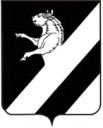 КРАСНОЯРСКИЙ КРАЙ АЧИНСКИЙ РАЙОН
 ЛАПШИХИНСКИЙ СЕЛЬСКИЙ СОВЕТ ДЕПУТАТОВЧЕТВЕРТОГО  СОЗЫВАРЕШЕНИЕ     25.05 2021                                                                                                                                                                                         № 1-10РОб утверждении отчета об исполнении бюджета Лапшихинского сельсовета за 2020 годВ соответствии со статьей 264,6 Бюджетного Кодекса Российской  Федерации, статьей  37  Положения о бюджетном процессе в Лапшихинском сельсовете, утвержденного решением Лапшихинского  сельского Совета депутатов от 11.10.2013 года №1-37Р «Об утверждении Положения о бюджетном процессе в Лапшихинском сельсовете» (в редакции решение от 27.08.2018 № 1-31Р), руководствуясь статьями 20, 24 Устава Лапшихинского сельсовета, Лапшихинский  сельский Совет депутатов РЕШИЛ:1. Утвердить отчет об исполнении бюджета сельсовета за 2020 год, в том числе:     исполнение бюджета сельсовета по доходам в сумме 9 582 631,58 рублей и расходам в сумме 9 517 436,00 рублей;	исполнение бюджета Лапшихинского сельсовета с дефицитом в сумме     (минус) 65 195,58 рублей;          исполнение по источникам внутреннего финансирования дефицита бюджета Лапшихинского сельсовета за 2020 год в сумме (минус) 65 195,58 рублей.	2. Утвердить отчет об исполнении бюджета сельсовета за 2020 год со следующими показателями:	источников внутреннего финансирования дефицита бюджета сельсовета согласно приложению 1 к настоящему решению;	доходы бюджета сельсовета согласно приложению 2 к настоящему решению;	расходов бюджета сельсовета по разделам и подразделам бюджетной классификации расходов бюджета согласно приложению 3 к настоящему решению;	расходов бюджета сельсовета по ведомственной структуре расходов бюджета сельсовета согласно приложению 4 к настоящему решению;расходов бюджета по целевым статьям (муниципальным программам Лапшихинского сельсовета и не программным направлениям деятельности), группам и подгруппам видов расходов, разделам, подразделам классификации расходов бюджета сельсовета согласно приложению 5 к настоящему решению;субвенций, иных межбюджетных трансфертов, выделенных из краевого и районного бюджета бюджету сельсовета согласно приложению 6 к настоящему решению;иных межбюджетных трансфертов из сельского бюджета на уровень района на обеспечение выполнения полномочий переданных, в соответствии с заключенными соглашениями, согласно приложению 7 к настоящему решению.3. Настоящее решение подлежит опубликованию в газете «Уголок России» и размещению на официальном сайте в сети «Интернет» по адресу: https://lapshiha.ru/.4. Настоящее решение вступает в силу в день, следующий за днем его официального опубликования   в газете «Уголок России».Источники внутреннего финансирования дефицита бюджета  Лапшихинского сельсоветав 2020 году( рублей)Доходы Лапшихинского сельсовета за 2020 год Распределение бюджетных ассигнований по целевым статьям (муниципальным программам Лапшихинского сельсовета и непрограммным направлениям деятельности), группам и подгруппам видов расходов, разделам, подразделам классификации расходов бюджета Лапшихинского сельсовета на 2020 год КРАСНОЯРСКИЙ КРАЙ АЧИНСКИЙ РАЙОН
 ЛАПШИХИНСКИЙ СЕЛЬСКИЙ СОВЕТ ДЕПУТАТОВЧЕТВЕРТОГО  СОЗЫВАРЕШЕНИЕ     25.05. 2021                                                                                                                                                                                         № 2-10РО внесении изменений в решение Лапшихинского сельского Совета депутатов от  16.05.2012 № 1-24Р-ВН «Об  утверждении Положения о системах оплаты труда работников муниципальных учреждений Лапшихинского сельсовета, финансируемых из  сельского бюджета»	На основании Протеста Ачинской городской прокуратуры от 01.04.2021, в соответствии со частью 1 статьи 129 Трудового кодекса   руководствуясь статьями 20, 24 Устава Лапшихинского сельсовета, Лапшихинский сельский Совет депутатов РЕШИЛ:          1. Внести в   решение Лапшихинского сельского Совета депутатов от  16.05.2012 № 1-24Р-ВН «Об  утверждении Положения о системах оплаты труда работников муниципальных учреждений Лапшихинского сельсовета, финансируемых из  сельского бюджета»  следующие изменения: 	1.1   пункт 2 статьи 4  изложить в следующей редакции: 	«2. Персональные выплаты  устанавливаются с учетом  сложности, напряженности и особого режима  работы, опыта работы, в целях повышения уровня оплаты труда молодым специалистам.»;	1.2   пункт 3 статьи 4  изложить в следующей редакции:	«3. Работникам, месячная заработная плата которых при полностью отработанной норме рабочего времени и выполненной норме труда (трудовых обязанностей) ниже размера заработной платы, установленного настоящим пунктом, предоставляется региональная выплата.Для целей расчета региональной выплаты размер заработной платы составляет:- в Лапшихинском сельсовете - 20468рублейРегиональная выплата для работника рассчитывается как разница между размером заработной платы, установленным настоящим пунктом, и месячной заработной платой конкретного работника при полностью отработанной норме рабочего времени и выполненной норме труда (трудовых обязанностей).Работникам, месячная заработная плата которых по основному месту работы при не полностью отработанной норме рабочего времени ниже размера заработной платы, установленного настоящим пунктом, исчисленного пропорционально отработанному времени, установить региональную выплату, размер которой для каждого работника определяется как разница между размером заработной платы, установленным настоящим пунктом, исчисленным пропорционально отработанному работником времени, и величиной заработной платы конкретного работника за соответствующий период времени.Для целей настоящего пункта при расчете региональной выплаты под месячной заработной платой понимается заработная плата конкретного работника. Региональная выплата включает в себя начисления по районному коэффициенту, процентной надбавке к заработной плате за стаж работы в районах Крайнего Севера и приравненных к ним местностях или надбавке за работу в местностях с особыми климатическими условиями.Размеры заработной платы для расчета региональной выплаты включают в себя начисления по районному коэффициенту, процентной надбавке к заработной плате за стаж работы в районах Крайнего Севера и приравненных к ним местностях или надбавке за работу в местностях с особыми климатическими условиями.».2. Контроль исполнения настоящего Решения возложить на постоянную комиссию сельского Совета депутатов по экономике и бюджетной политике, муниципальному имуществу, сельскому хозяйству, промышленности, землепользованию и окружающей среды (Ельцов И.Д.).	3. Решение вступает в силу после официального опубликования в информационном листе   «Лапшихинский вестник» и подлежит размещению на официальном сайте в сети «Интернет» по адресу: https://lapshiha.ru/.КРАСНОЯРСКИЙ КРАЙ АЧИНСКИЙ РАЙОН
 ЛАПШИХИНСКИЙ СЕЛЬСКИЙ СОВЕТ ДЕПУТАТОВЧЕТВЕРТОГО  СОЗЫВАРЕШЕНИЕ   25.05. 2021                                                                                                                                                                                         № 3-10РО внесении изменений в решение Лапшихинского сельского Совета депутатов от 12.11.2020 №6-5Р Об утверждении Порядка принятия решения о применении к депутату, выборному должностному лицу местного самоуправления мер ответственности, предусмотренных частью 7.3-1 статьи 40 Федерального закона от 06.10.2003 № 131-ФЗ «Об общих принципах организации местного самоуправления в Российской Федерации» 	На основании заключения юридической экспертизы по нормативному правовому акту начальника территориальной политики Губернатора Красноярского края от 15.04.2021 № 24-04380 на решение Лапшихинского сельского Совета депутатов Ачинского района от 12.11.2020 №6-5Р «Об утверждении Порядка принятия решения о применении к депутату, выборному должностному лицу местного самоуправления мер ответственности,  предусмотренных частью 7.3-1 статьи 40 Федерального закона от 06.10.2003 № 131-ФЗ «Об общих принципах организации местного самоуправления в Российской Федерации»,  руководствуясь статьями 20, 24 Устава Лапшихинского сельсовета Ачинского района, Лапшихинский сельский Совет депутатов  РЕШИЛ:	1.   Пункт 8 приложения к Акту после слов «назначается в течение» дополнить «10».	2. Статью 12 Акта изложить в следующей редакции: «Председательствующим на заседании Совета является председатель Совета или его заместитель».	3. Контроль исполнения настоящего решения возложить на постоянную комиссию по экономической, бюджетной политике, муниципальному имуществу, предпринимательству, сельскому хозяйству, промышленности, землепользованию и охране окружающей среды (Ельцов И.Д).	3. Решение вступает в силу после официального опубликования в информационном листе «Лапшихинский вестник» и подлежит размещению на официальном сайте в сети «Интернет» по адресу: https://lapshiha.ru/.КРАСНОЯРСКИЙ КРАЙ АЧИНСКИЙ РАЙОН
 ЛАПШИХИНСКИЙ СЕЛЬСКИЙ СОВЕТ ДЕПУТАТОВЧЕТВЕРТОГО  СОЗЫВАРЕШЕНИЕ   25.05. 2021                                                                                                                                                                                         № 4-10РО закреплении за депутатами населенных пунктов, улиц, домов Лапшихинского сельсовета Ачинского районаВ соответствии с Федеральным законом от 06.10.2003 №131-ФЗ «Об общих принципах  организации местного самоуправления в Российской Федерации», руководствуясь статьями 20, 24 Устава Лапшихинского сельсовета Ачинского района Красноярского края, Лапшихинский сельский Совет депутатов, РЕШИЛ:	1. Для более эффективной и удобной работы депутатов с жителями сельсовета, закрепить депутатов за населенными пунктами, улицами, домами Лапшихинского сельсовета:	Стукалова Наталья Геннадьевна: д. Тимонино, ул. имени Ивченко М.Л.,  дома с №1 по 118;	Захарова Елена Александровна: п. Тимонино, ул.Луговая,  дома с №1 по 31;	с. Лапшиха, ул. Железнодорожников,  дома с №1по №7;	Иванова Наталья Владимировна: с. Лапшиха, ул. Советская, дома (чётная сторона) с №10 по №18;	Григорьева Валентина Васильевна: с. Лапшиха, ул. Советская, дома (нечётная сторона) с №1 по №31;	Ельцов Иван Дмитриевич: с. Лапшиха, ул. Школьная, дома  с №3 по №13;	Банный Алексей Алексеевич: с. Лапшиха, ул. Партизанская, дома  с №1 по №47;	Костюченко Светлана Фёдоровна: с. Лапшиха, ул. Партизанская, дома  с №53 по №112;	2. Признать утратившим силу решение Лапшихинского сельского Совета депутатов от  20.07.2016 № 3-11Р  «О закреплении за депутатами населенных пунктов, улиц, домов Лапшихинского сельсовета Ачинского района».	3. Решение вступает в силу после официального опубликования в информационном листе «Лапшихинский вестник» и подлежит размещению на официальном сайте в сети «Интернет» по адресу: https://lapshiha.ru/.Председатель сельского		                       Глава сельсоветаСовета   депутатов                                                    О.А. ШмырьА.С. Банный	 Председатель Лапшихинского сельского Совета депутатовА.С. Банный                                                                             Глава Лапшихинского сельсовета  О.А. ШмырьПриложение 1к решению Лапшихинского                                                                                                                                                            сельского Совета депутатов                                                                                                                                                         от 25.05.2021  №1-10Р№ строкиКод Наименование кода поступлений в бюджет, группы, подгруппы, статьи, подстатьи, элемента, подвида, аналитической группы вида источников финансирования дефицитов бюджетовУтверждено Решениемо бюджетеБюджетная роспись с учетом измененийИсполнено%  исполнения бюджетной росписи1813   Администрация Лапшихинского сельсовета Ачинского района Красноярского края813   Администрация Лапшихинского сельсовета Ачинского района Красноярского края813   Администрация Лапшихинского сельсовета Ачинского района Красноярского края813   Администрация Лапшихинского сельсовета Ачинского района Красноярского края813   Администрация Лапшихинского сельсовета Ачинского района Красноярского края813   Администрация Лапшихинского сельсовета Ачинского района Красноярского края2 813 01 05 00 00 00 0000 000Изменение остатков средств на счетах по учету средств бюджета6 000,00221 008,76-65 195,583813  01 05 00 00 00 0000 500Увеличение остатков средств бюджетов-8 985 451,00-9 698 544,41-9 582 631,5898,84813  01 05 02 00 00 0000 500Увеличение прочих остатков средств бюджетов-8 985 451,00-9 698 544,41-9 582 631,5898,85813  01 05 02 01 00 0000 510Увеличение прочих остатков денежных средств бюджетов-8 985 451,00-9 698 544,41-9 582 631,5898,86813  01 05 02 01 10 0000 510Увеличение прочих остатков денежных средств бюджета поселения-8 985 451,00-9 698 544,41-9 582 631,5898,87813  01 05 00 00 00 0000 600Уменьшение остатков  средств бюджетов  8 991 451,009 919 553,179 517 436,0095,98813  01 05 02 00 00 0000 600Уменьшение прочих остатков  средств бюджетов  8 991 451,009 919 553,179 517 436,0095,99813  01 05 02 01 00 0000 610Уменьшение прочих остатков  денежных средств бюджетов  8 991 451,009 919 553,179 517 436,0095,910813  01 05 02 01 10 0000 610Уменьшение прочих остатков  денежных средств бюджета поселения 8 991 451,009 919 553,179 517 436,0095,9Всего6000,00221 008,76-65 195,58Приложение 2к решению Лапшихинскогосельского Совета депутатов  от 25.05.2021 № 1-10Р№ строкиКод классификации доходов бюджетаКод классификации доходов бюджетаКод классификации доходов бюджетаКод классификации доходов бюджетаКод классификации доходов бюджетаКод классификации доходов бюджетаКод классификации доходов бюджетаКод классификации доходов бюджетаНаименование кода классификации доходов бюджетаДоходы сельского бюджета          2020 годаУточненные доходы сельского бюджета          2020 годаИсполнено               в  2020 годуПроцент исполнения№ строкиКод классификации доходов бюджетаКод классификации доходов бюджетаКод классификации доходов бюджетаКод классификации доходов бюджетаКод классификации доходов бюджетаКод классификации доходов бюджетаКод классификации доходов бюджетаКод классификации доходов бюджетаНаименование кода классификации доходов бюджетаДоходы сельского бюджета          2020 годаУточненные доходы сельского бюджета          2020 годаИсполнено               в  2020 годуПроцент исполнения№ строкиКод классификации доходов бюджетаКод классификации доходов бюджетаКод классификации доходов бюджетаКод классификации доходов бюджетаКод классификации доходов бюджетаКод классификации доходов бюджетаКод классификации доходов бюджетаКод классификации доходов бюджетаНаименование кода классификации доходов бюджетаДоходы сельского бюджета          2020 годаУточненные доходы сельского бюджета          2020 годаИсполнено               в  2020 годуПроцент исполнения№ строкиКод главного администратораКод группыКод подгруппыКод статьиКод подстатьиКод элементаКод группы подвидаКод аналитической группы подвидаНаименование кода классификации доходов бюджетаДоходы сельского бюджета          2020 годаУточненные доходы сельского бюджета          2020 годаИсполнено               в  2020 годуПроцент исполнения№ строкиКод главного администратораКод группыКод подгруппыКод статьиКод подстатьиКод элементаКод группы подвидаКод аналитической группы подвидаНаименование кода классификации доходов бюджетаДоходы сельского бюджета          2020 годаУточненные доходы сельского бюджета          2020 годаИсполнено               в  2020 годуПроцент исполнения12345678910111213100010000000000000000НАЛОГОВЫЕ И НЕНАЛОГОВЫЕ ДОХОДЫ443 300,00443 300,00419 821,2994,7218210100000000000110НАЛОГИ НА ПРИБЫЛЬ, ДОХОДЫ86 300,0086 300,0094 126,06109,1318210102000010000110Налог на доходы физических лиц86 300,0086 300,0094 126,06109,1418210102010010000110Налог на доходы физический лиц с доходов, источником которых является налоговый агент,  за исключением доходов, в отношении которых исчисление и уплата налога осуществляется в соответствии со статьями 227, 2271 и 228 НК РФ86 300,0086 300,0094 126,06109,1500010300000000000000НАЛОГИ НА ТОВАРЫ (РАБОТЫ, УСЛУГИ), РЕАЛИЗУЕМЫЕ НА ТЕРРИТОРИИ РОССИЙСКОЙ ФЕДЕРАЦИИ111 300,00111 300,0099 363,0889,3610010302000010000110Акцизы по подакцизным товарам (продукции), производимым на территории Российской Федерации111 300,00111 300,0099 363,0889,3710010302230010000110Доходы от уплаты акцизов на дизельное топливо, подлежащие распределению между бюджетами субъектов Российской Федерации и местными бюджетами с учетом установленных дифференцированных нормативов отчислений в местные бюджеты51 000,0051 000,0045 830,0189,9810010302240010000110Доходы от уплаты акцизов на моторные масла для дизельных и (или) карбюраторных (инжекторных двигателей, подлежащие распределению между бюджетами субъектов Российской Федерации и местными бюджетами с учетом установленных дифференцированных нормативов отчислений в местные бюджеты300,00300,00327,81109,3910010302250010000110Доходы от уплаты акцизов на автомобильный бензин, подлежащие распределению между бюджетами субъектов Российской Федерации и местными бюджетами с учетом установленных дифференцированных нормативов отчислений в местные бюджеты66 600,0066 600,0061 654,2392,61010010302260010000110Доходы от уплаты акцизов на прямогонный бензин, подлежащие распределению между бюджетами субъектов Российской Федерации и местными бюджетами с учетом установленных дифференцированных нормативов отчислений в местные бюджеты-6 600,00-6 600,00-8 448,97128,01100010500000000000000НАЛОГИ НА СОВОКУПНЫЙ ДОХОД6 500,006 500,000,000,01218210503010010000110Единый сельскохозяйственный налог 6 500,006 500,000,000,01300010600000000000000НАЛОГИ НА ИМУЩЕСТВО229 200,00229 200,00216 127,4094,31418210601000000000110Налог на имущество физических лиц33 400,0033 400,0016 977,7350,81518210601030100000110Налог на имущество физических лиц, взимаемый по ставкам, применяемым к объектам  налогообложения, расположенным в границах поселений33 400,0033 400,0016 977,7350,81618210600000000000110Земельный налог 195 800,00195 800,00199 149,67101,71718210606030000000110Земельный налог с организаций50 500,0050 500,0050 535,00100,11818210606033100000110Земельный налог с организаций, обладающих земельным участком, расположенным в границах сельских поселений 50 500,0050 500,0050 535,00100,11918210606040000000110Земельный налог с физических лиц145 300,00145 300,00148 614,67102,32018210606043100000110Земельный налог с физических лиц, обладающих земельным участком, расположенным в границах сельских поселений145 300,00145 300,00148 614,67102,32100011100000000000000ДОХОДЫ ОТ ИСПОЛЬЗОВАНИЯ ИМУЩЕСТВА, НАХОДЯЩЕГОСЯ В ГОСУДАРСТВЕННОЙ И МУНИЦИПАЛЬНОЙ СОБСТВЕННОСТИ0,000,00204,750,02281311105000000000120Доходы, получаемые в виде арендной либо иной платы за передачу в возмездное пользование государственного и муниципального имущества (за исключением имущества бюджетных и автономных учреждений, а также имущества государственных и муниципальных унитарных предприятий, в том числе казенных)0,000,00204,750,02381311105025100000120Доходы, получаемые в виде арендной платы, а также средства от продажи права на заключение договоров аренды за земли, находящиеся в собственности сельских поселений (за исключением земельных участков муниципальных бюджетных и автономных учреждений)0,000,00204,750,02400011700000000000000ПРОЧИЕ НЕНАЛОГОВЫЕ ДОХОДЫ10 000,0010 000,0010 000,00100,02581311714000000000150Средства самообложения граждан10 000,0010 000,0010 000,00100,02681311714030100000150Средства самообложения граждан, зачисляемые в бюджет поселения10 000,0010 000,0010 000,00100,02700020000000000000000БЕЗВОЗМЕЗДНЫЕ ПОСТУПЛЕНИЯ8 542 151,009 255 244,419 162 810,2999,02800020200000000000000БЕЗВОЗМЕЗДНЫЕ ПОСТУПЛЕНИЯ ОТ ДРУГИХ БЮДЖЕТОВ БЮДЖЕТНОЙ СИСТЕМЫ РОССИЙСКОЙ ФЕДЕРАЦИИ8 542 151,009 203 355,009 110 920,8899,02981320201000000000000Дотации бюджетам бюджетной системы Российской Федерации4 460 900,004 460 900,004 460 900,00100,03081320215001100000150Дотации бюджетам сельских поселений на выравнивание бюджетной обеспеченности из бюджета Российской Федерации                                                     464 100,00464 100,00464 100,00100,03181320216001100000150Дотации бюджетам сельских поселений на выравнивание бюджетной обеспеченности из бюджетов муниципальных районов                                   3 996 800,003 996 800,003 996 800,00100,03281320229000000000000 Субсидии бюджетам поселений из местных бюджетов1 162 951,001 865 059,001 772 624,8895,03381320229900101035150Субсидии бюджетам поселений на частичное финансирование (возмещение) расходов на повышение с 1 октября 2020 года размеров оплаты труда отдельных категориям работников бюджетной сферы 0,0022 750,0022 750,00100,03481320229900101036150Субсидии бюджетам поселений на частичное финансирование (возмещение) расходов на повышение с 1 июня 2020 года размеров оплаты труда отдельных категориям работников бюджетной сферы Красноярского края0,00296 450,00296 450,00100,03581320229900101049150Субсидии бюджетам поселений на частичное финансирование (возмещение) расходов на региональные выплаты и выплаты, обеспечивающие уровень заработной платы работников бюджетной сферы не ниже размера минимальной заработной платы (минимального размера оплаты труда)169 300,00169 300,00169 300,00100,03681320229900107412150Субсидии бюджетам поселений на обеспечение первичных мер пожарной безопасности29 300,0029 278,0029 278,00100,03781320229900107448150Субсидии бюджетам сельских поселений на выполнение работ по сохранению объектов культурного наследия, находящихся в собственности муниципальных образований Красноярского края, увековечивающих память погибших в годы Великой Отечественной войны0,00237 730,00145 295,8861,13881320229900107508150Субсидии бюджетам поселений на содержание автомобильных дорог общего пользования местного значения за счет средств дорожного фонда Красноярского края0,00150 000,00150 000,00100,03981320229900107509150Субсидии бюджетам поселений на капитальный ремонт и ремонт автомобильных дорог общего пользования местного значения сельских поселений за счет средств дорожного фонда Красноярского края951 100,00946 300,00946 300,00100,04081320229900107555150Субсидии бюджетам поселений на организацию и проведение акарицидных обработок мест массового отдыха населения           13 251,0013 251,0013 251,00100,04181320203000000000000Субвенции бюджетам бюджетной системы Российской Федерации84 600,0098 696,0098 696,00100,04281320230024107514150Субвенции бюджетам поселений на реализацию государственных полномочий по составлению протоколов об административных правонарушениях      2 000,002 206,002 206,00100,04381320235118100000150Субвенции на осуществление государственных полномочий по первичному воинскому учету на территориях, где отсутствуют военные комиссариаты82 600,0096 490,0096 490,00100,04481320204000000000000Иные межбюджетные трансферты2 833 700,002 778 700,002 778 700,00100,04581320249999107745150Прочие межбюджетные трансферты бюджетам поселений на содействие развитию налогового потенциала0,0044 200,0044 200,00100,04681320249999108202150Прочие межбюджетные трансферты на поддержку мер по обеспечению сбалансированности бюджетов2 295 800,002 734 500,002 734 500,00100,04781320249999108208150Прочие межбюджетные трансферты на выполнение полномочий, переданных на уровень муниципального района537 900,000,000,000,04800021800000000000000ДОХОДЫ БЮДЖЕТОВ БЮДЖЕТНОЙ СИСТЕМЫ РОССИЙСКОЙ ФЕДЕРАЦИИ ОТ ВОЗВРАТА  ОСТАТКОВ СУБСИДИЙ, СУБВЕНЦИЙ И ИНЫХ МЕЖБЮДЖЕТНЫХ ТРАНСФЕРТОВ, ИМЕЮЩИХ ЦЕЛЕВОЕ НАЗНАЧЕНИЕ, ПРОШЛЫХ ЛЕТ0,0051889,4151889,41100,04981321860010100000150Доходы бюджетов сельских поселений от возврата остатков субсидий, субвенций и иных межбюджетных трансфертов, имеющих целевое назначение, прошлых лет из бюджетов муниципальных районов0,0051889,4151889,41100,0Всего доходовВсего доходовВсего доходовВсего доходовВсего доходовВсего доходовВсего доходовВсего доходовВсего доходовВсего доходов8 985 451,009 698 544,419 582 631,5898,8Приложение 3к решению Лапшихинскогосельского Совета депутатов  от 25.05.2021 № 1-10РРАСПРЕДЕЛЕНИЕ РАСХОДОВБЮДЖЕТА ЛАПШИХИНСКОГО СЕЛЬСОВЕТА ПО РАЗДЕЛАМ И ПОДРАЗДЕЛАМ   КЛАССИФИКАЦИИ РАСХОДОВ БЮДЖЕТОВРОССИЙСКОЙ ФЕДЕРАЦИИ   НА 2020 ГОД  № строкиНаименование показателей бюджетной классификацииРаздел, подразделРасходы сельского бюджета          2020 годаУточненные расходы сельского бюджета          2020 годаИсполнено               в  2020 годуПроцент исполнения1234561ОБЩЕГОСУДАРСТВЕННЫЕ ВОПРОСЫ01005 589 526,005 546 109,085 422 038,0297,82Функционирование высшего должностного лица субъекта Российской  Федерации и муниципального образования0102760 552,00965 808,64965 808,64100,03Функционирование Правительства Российской Федерации, высших исполнительных органов государственной власти субъектов Российской Федерации, местных администраций 01044 114 197,004 085 617,444 011 949,3898,24Обеспечение проведения выборов и референдумов0107100 000,00417 600,00417 600,00100,05Резервные фонды01115 400,005 400,000,000,06Другие общегосударственные вопросы0113609 377,0071 683,0026 680,0037,27НАЦИОНАЛЬНАЯ ОБОРОНА020082 600,0096 490,0096 490,00100,08Мобилизационная и вневойсковая подготовка020382 600,0096 490,0096 490,00100,09НАЦИОНАЛЬНАЯ БЕЗОПАСНОСТЬ И ПРАВООХРАНИТЕЛЬНАЯ ДЕЯТЕЛЬНОСТЬ03001 366 758,001 366 736,001 216 370,8089,010Обеспечение пожарной безопасности03101 366 758,001 366 736,001 216 370,8089,011НАЦИОНАЛЬНАЯ ЭКОНОМИКА04001 162 400,001 507 600,001 507 600,00100,012Дорожное хозяйство (дорожные фонды)04091 162 400,001 507 600,001 507 600,00100,013ЖИЛИЩНО-КОММУНАЛЬНОЕ ХОЗЯЙСТВО0500629 247,001 192 285,761 064 604,8589,314Коммунальное хозяйство05020,00173 000,00172 166,4099,515Благоустройство0503477 632,00814 369,77687 522,4684,416Другие вопросы в области жилищно-коммунального хозяйства0505151 615,00204 915,99204 915,99100,017СОЦИАЛЬНАЯ ПОЛИТИКА1000160 920,00210 332,33210 332,33100,018Пенсионное обеспечение1001160 920,00210 332,33210 332,33100,0                    ВСЕГО                    ВСЕГО8 991 451,009 919 553,179 517 436,0095,9Приложение 4к решению Лапшихинскогосельского Совета депутатов  от 25.05.2021 № 1-10РВедомственная структура расходов бюджета Лапшихинского сельсоветана 2020 год № п/пНаименование показателяКБККБККБККБККБКРасходы сельского бюджета                           2020 годаУточненные расходы сельского бюджета                           2020 годаИсполнено               в  2020 годуПроцент исполнения№ п/пНаименование показателяКВСРРазделКФСРКЦСРКВРРасходы сельского бюджета                           2020 годаУточненные расходы сельского бюджета                           2020 годаИсполнено               в  2020 годуПроцент исполнения12345678910111Администрация Лапшихинского сельсовета8138 991 451,009 919 553,179 517 436,0095,92ОБЩЕГОСУДАРСТВЕННЫЕ ВОПРОСЫ813015 589 526,005 546 109,085 422 038,0297,83Функционирование высшего должностного лица субъекта Российской Федерации и муниципального образования813010102760 552,00965 808,64965 808,64100,04Непрограммные расходы Администрации Лапшихинского сельсовета8130101027200000000760 552,00965 808,64965 808,64100,05Функционирование администрации Лапшихинского сельсовета в рамках непрограммных расходов Администрации Лапшихинского сельсовета8130101027210000000760 552,00965 808,64965 808,64100,06Глава муниципального образования в рамках непрограммных расходов Администрации Лапшихинского сельсовета8130101027210090110760 552,00965 808,64965 808,64100,07Фонд оплаты труда государственных (муниципальных) органов8130101027210090110121584 141,00741 788,51741 788,51100,08Взносы по обязательному социальному страхованию на выплаты денежного содержания и иные выплаты работникам государственных (муниципальных) органов8130101027210090110129176 411,00224 020,13224 020,13100,09Функционирование Правительства Российской Федерации, высших исполнительных органов государственной власти субъектов Российской Федерации, местных администраций8130101044 114 197,004 085 617,444 011 949,3898,210Непрограммные расходы Администрации Лапшихинского сельсовета81301010472000000004 114 197,004 085 617,444 011 949,3898,211Функционирование администрации Лапшихинского сельсовета в рамках непрограммных расходов Администрации Лапшихинского сельсовета81301010472100000004 114 197,004 085 617,444 011 949,3898,212Расходы на частичное финансирование (возмещение) расходов на повышение с 1 октября 2020 года размеров оплаты труда отдельных категориям работников бюджетной сферы в рамках непрограммных расходов Администрации Лапшихинского сельсовета81301010472100103500,0022 750,0022 750,00100,013Фонд оплаты труда государственных (муниципальных) органов81301010472100103501210,0014 220,0014 220,00100,014Взносы по обязательному социальному страхованию на выплаты денежного содержания и иные выплаты работникам государственных (муниципальных) органов81301010472100103501290,008 530,008 530,00100,015Расходы на частичное финансирование (возмещение) расходов на повышение с 1 июня 2020 года размеров оплаты труда отдельных категориям работников бюджетной сферы Красноярского краяв в рамках непрограммных расходов Администрации Лапшихинского сельсовета81301010472100103600,00296 450,00296 450,00100,016Фонд оплаты труда государственных (муниципальных) органов81301010472100103601210,00227 650,00227 650,00100,017Взносы по обязательному социальному страхованию на выплаты денежного содержания и иные выплаты работникам государственных (муниципальных) органов81301010472100103601290,0068 800,0068 800,00100,018Расходы на частичное финансирование (возмещение) расходов на региональные выплаты и выплаты, обеспечивающие уровень заработной платы работников бюджетной сферы не ниже размера минимальной заработной платы (минимального размера оплаты труда)  в рамках непрограммных расходов Администрации Лапшихинского сельсовета8130101047210010490126 810,00126 810,00126 810,00100,019Фонд оплаты труда государственных (муниципальных) органов813010104721001049012197 360,0097 360,0097 360,00100,020Взносы по обязательному социальному страхованию на выплаты денежного содержания и иные выплаты работникам государственных (муниципальных) органов813010104721001049012929 450,0029 450,0029 450,00100,021Руководство и управление в сфере установленных функций органов государственной власти в рамках непрограммных расходов Администрации Лапшихинского сельсовета81301010472100902103 315 159,002 967 379,442 893 711,3897,522Фонд оплаты труда государственных (муниципальных) органов81301010472100902101211 999 991,001 714 913,491 711 573,2199,823Взносы по обязательному социальному страхованию на выплаты денежного содержания и иные выплаты работникам государственных (муниципальных) органов8130101047210090210129603 997,00517 905,54512 019,9698,924Прочая закупка товаров, работ и услуг8130101047210090210244711 171,00734 560,41670 118,2191,225Региональные выплаты и выплаты, обеспечивающие уровень заработной платы работников бюджетной сферы не ниже размера минимальной заработной платы (минимального размера оплаты труда) в рамках непрограммных расходов администрации Лапшихинского сельсовета8130101047210090620672 228,00672 228,00672 228,00100,026Фонд оплаты труда государственных (муниципальных) органов8130101047210090620121516 304,00516 304,00516 304,00100,027Взносы по обязательному социальному страхованию на выплаты денежного содержания и иные выплаты работникам государственных (муниципальных) органов8130101047210090620129155 924,00155 924,00155 924,00100,028Обеспечение проведения выборов и референдумов813010107100 000,00417 600,00417 600,00100,029Непрограммные расходы Администрации Лапшихинского сельсовета8130101077200000000100 000,00417 600,00417 600,00100,030Функционирование администрации Лапшихинского сельсовета в рамках непрограммных расходов Администрации Лапшихинского сельсовета8130101077210000000100 000,00417 600,00417 600,00100,031Расходы на проведение выборов в  Лапшихинском сельсовете Ачинского района в рамках непрограммных расходов Администрации  Лапшихинского сельсовета8130101077210090160100 000,00417 600,00417 600,00100,032Специальные расходы8130101077210090160880100 000,00417 600,00417 600,00100,033Резервные фонды8130101115 400,005 400,000,000,034Непрограммные расходы Администрации Лапшихинского сельсовета81301011172000000005 400,005 400,000,000,035Функционирование администрации Лапшихинского сельсовета в рамках непрограммных расходов Администрации Лапшихинского сельсовета81301011172100000005 400,005 400,000,000,036Резервные фонды органов местного самоуправления в рамках непрограммных расходов Администрации Лапшихинского сельсовета81301011172100911105 400,005 400,000,000,037Резервные средства81301011172100911108705 400,005 400,000,000,038Другие общегосударственные вопросы813010113609 377,0071 683,0026 680,0037,239Муниципальная программа "Содействие развитию органов местного самоуправления, реализация полномочий администрации Лапшихинского сельсовета"8130101130200000000549 400,0011 500,0011 500,00100,040Отдельные мероприятия муниципальной программы "Содействие развитию органов местного самоуправления, реализация полномочий администрации Лапшихинского сельсовета"8130101130290000000549 400,0011 500,0011 500,00100,041Межбюджетные трансферты на осуществление руководства и управления в сфере установленных функций органов местного самоуправления поселений, передаваемых на уровень района в рамках отдельных мероприятий муниципальной программы "Содействие развитию органов местного самоуправления, реализация полномочий администрации Лапшихинского сельсовета"8130101130290090280537 900,000,000,000,042Прочая закупка товаров, работ и услуг8130101130290090280540537 900,000,000,000,043Расходы на другие общегосударственные вопросы (проведение мероприятий по проведению дня победы и дня пожилого человека) в рамках отдельных мероприятий муниципальной программы "Содействие развитию органов местного самоуправления, реализация полномочий администрации Лапшихинского сельсовета"813010113029009121011 000,0011 000,0011 000,00100,044Прочая закупка товаров, работ и услуг813010113029009121024411 000,0011 000,0011 000,00100,045Расходы на другие общегосударственные вопросы (проведение мероприятий по противодействию коррупции ) в рамках отдельных мероприятий муниципальной программы "Содействие развитию органов местного самоуправления, реализация полномочий администрации Лапшихинского сельсовета "8130101130290091240500,00500,00500,00100,046Прочая закупка товаров, работ и услуг8130101130290091240244500,00500,00500,00100,047Муниципальная программа "Защита населения территории Лапшихинского сельсовета от чрезвычайных ситуаций природного и техногенного характера"81301011303000000002 500,002 500,002 500,00100,048Подпрограмма "Профилактика терроризма и экстремизма, а также минимизация и (или) ликвидация последствий проявлений терроризма и экстремизма на территории Лапшихинского сельсовета" муниципальной программы "Защита населения территории Лапшихинского сельсовета от чрезвычайных ситуаций природного и техногенного характера" 81301011303200000002 500,002 500,002 500,00100,049Расходы на профилактику терроризма и экстремизма, а также минимизация и (или) ликвидация последствий проявлений терроризма и экстремизма на территории Лапшихинского сельсовета в рамках подпрограммы "Профилактика терроризма и экстремизма, а также минимизация и (или) ликвидация последствий проявлений терроризма и экстремизма на территории Лапшихинского сельсовета" муниципальной программы "Защита населения территории Лапшихинского сельсовета от чрезвычайных ситуаций природного и техногенного характера" 81301011303200911702 500,002 500,002 500,00100,050Прочая закупка товаров, работ и услуг81301011303200911702442 500,002 500,002 500,00100,051Непрограммные расходы Администрации Лапшихинского сельсовета813010113720000000057 477,0057 683,0012 680,0022,052Функционирование администрации Лапшихинского сельсовета в рамках непрограммных расходов Администрации Лапшихинского сельсовета813010113721000000057 477,0057 683,0012 680,0022,053Осуществление государственных полномочий по составлению протоколов об административных правонарушениях в рамках непрограммных расходов Администрации Лапшихинского сельсовета81301011372100751402 000,002 206,002 206,00100,054Прочая закупка товаров, работ и услуг81301011372100751402442 000,002 206,002 206,00100,055Членские взносы в Совет муниципальных образований Красноярского края, в рамках непрограммных расходов администрации Лапшихинского сельсовета Ачинского района Красноярского края8130101137210090140477,00477,00474,0099,456Уплата иных платежей8130101137210090140853477,00477,00474,0099,457Осуществление расходов охраны окружающей среды в рамках непрограммных расходов Администрации Лапшихинского сельсовета813010113721009119055 000,0055 000,0010 000,0018,258Уплата иных платежей813010113721009119085355 000,0055 000,0010 000,0018,259НАЦИОНАЛЬНАЯ ОБОРОНА8130282 600,0096 490,0096 490,00100,060Мобилизационная и вневойсковая подготовка81302020382 600,0096 490,0096 490,00100,061Непрограммные расходы Администрации Лапшихинского сельсовета813020203720000000082 600,0096 490,0096 490,00100,062Функционирование администрации Лапшихинского сельсовета в рамках непрограммных расходов Администрации Лапшихинского сельсовета813020203721000000082 600,0096 490,0096 490,00100,063Осуществление первичного воинского учета на территориях, где отсутствуют военные комиссариаты в рамках непрограммных расходов Администрации Лапшихинского сельсовета813020203721005118082 600,0096 490,0096 490,00100,064Фонд оплаты труда государственных (муниципальных) органов813020203721005118012158 224,0058 224,0058 224,00100,065Взносы по обязательному социальному страхованию на выплаты денежного содержания и иные выплаты работникам государственных (муниципальных) органов813020203721005118012917 583,0017 583,0017 583,00100,066Прочая закупка товаров, работ и услуг81302020372100511802446 793,0020 683,0020 683,00100,067НАЦИОНАЛЬНАЯ БЕЗОПАСНОСТЬ И ПРАВООХРАНИТЕЛЬНАЯ ДЕЯТЕЛЬНОСТЬ813031 366 758,001 366 736,001 216 370,8089,068Обеспечение пожарной безопасности8130303101 366 758,001 366 736,001 216 370,8089,069Муниципальная программа "Защита населения территории Лапшихинского сельсовета от чрезвычайных ситуаций природного и техногенного характера"81303031003000000001 366 758,001 366 736,001 216 370,8089,070Подпрограмма "Обеспечение первичных мер пожарной безопасности на территории Лапшихинского сельсовета" муниципальной программы "Защита населения территории Лапшихинского сельсовета от чрезвычайных ситуаций природного и техногенного характера"81303031003100000001 366 758,001 366 736,001 216 370,8089,071Расходы на частичное финансирование (возмещение) расходов на региональные выплаты и выплаты, обеспечивающие уровень заработной платы работников бюджетной сферы не ниже размера минимальной заработной платы (минимального размера оплаты труда) в рамках подпрограммы "Обеспечение первичных мер пожарной безопасности на территории Лапшихинского сельсовета" муниципальной программы "Защита населения территории Лапшихинского сельсовета от чрезвычайных ситуаций природного и техногенного характера"813030310031001049042 490,0042 490,0042 490,00100,072Фонд оплаты труда государственных (муниципальных) органов813030310031001049012132 640,0032 640,0032 640,00100,073Взносы по обязательному социальному страхованию на выплаты денежного содержания и иные выплаты работникам государственных (муниципальных) органов81303031003100104901299 850,009 850,009 850,00100,074Расходы за счет средств краевой субсидии на обеспечение первичных мер пожарной безопасности в рамках подпрограммы "Обеспечение первичных мер пожарной безопасности на территории Лапшихинского сельсовета" муниципальной программы "Защита населения территории Лапшихинского сельсовета от чрезвычайных ситуаций природного и техногенного характера"813030310031007412029 300,0029 278,0029 278,00100,075Прочая закупка товаров, работ и услуг813030310031007412024429 300,0029 278,0029 278,00100,076Региональные выплаты и выплаты, обеспечивающие уровень заработной платы работников бюджетной сферы не ниже размера минимальной заработной платы (минимального размера оплаты труда) в рамках подпрограммы "Обеспечение первичных мер пожарной безопасности на территории Лапшихинского сельсовета" муниципальной программы "Защита населения территории Лапшихинского сельсовета от чрезвычайных ситуаций природного и техногенного характера"8130303100310090620200 991,00200 991,00200 991,00100,077Фонд оплаты труда государственных (муниципальных) органов8130303100310090620121154 371,00154 371,00154 371,00100,078Взносы по обязательному социальному страхованию на выплаты денежного содержания и иные выплаты работникам государственных (муниципальных) органов813030310031009062012946 620,0046 620,0046 620,00100,079Мероприятия по обеспечению первичных мер пожарной безопасности в рамках подпрограммы "Обеспечение первичных мер пожарной безопасности на территории Лапшихинского сельсовета" муниципальной программы "Защита населения территории Лапшихинского сельсовета от чрезвычайных ситуаций природного и техногенного характера"8130303100310093110992 512,00992 436,00847 070,8085,480Фонд оплаты труда государственных (муниципальных) органов8130303100310093110121278 781,00278 781,00197 485,9770,881Взносы по обязательному социальному страхованию на выплаты денежного содержания и иные выплаты работникам государственных (муниципальных) органов813030310031009311012984 192,0084 192,0059 648,0570,882Прочая закупка товаров, работ и услуг8130303100310093110244629 539,00629 463,00589 936,7893,783Опашка территорий сельсовета в рамках подпрограммы "Обеспечение первичных мер пожарной безопасности на территории Лапшихинского сельсовета" муниципальной программы "Защита населения территории Лапшихинского сельсовета от чрезвычайных ситуаций природного и техногенного характера"8130303100310093130100 000,00100 000,0095 000,0095,084Прочая закупка товаров, работ и услуг8130303100310093130244100 000,00100 000,0095 000,0095,085Софинансирование за счет средств поселения расходов на обеспечение первичных мер пожарной безопасности в рамках подпрограммы "Обеспечение первичных мер пожарной безопасности на территории Лапшихинского сельсовета" муниципальной программы "Защита населения территории Лапшихинского сельсовета от чрезвычайных ситуаций природного и техногенного характера"81303031003100S41201 465,001 541,001 541,00100,086Прочая закупка товаров, работ и услуг81303031003100S41202441 465,001 541,001 541,00100,087НАЦИОНАЛЬНАЯ ЭКОНОМИКА813041 162 400,001 507 600,001 507 600,00100,088Дорожное хозяйство (дорожные фонды)8130404091 162 400,001 507 600,001 507 600,00100,089Муниципальная программа "Организация комплексного благоустройства территории Лапшихинского сельсовета"81304040901000000001 162 400,001 507 600,001 507 600,00100,090Подпрограмма "Обеспечение сохранности и модернизации внутрипоселенческих дорог Лапшихинского сельсовета" муниципальной программы "Организация комплексного благоустройства территории Лапшихинского сельсовета"81304040901100000001 162 400,001 507 600,001 507 600,00100,091Расходы за счет средств краевой субсидии на содержание автомобильных дорог общего пользования местного значения за счет средств дорожного фонда Красноярского края в рамках подпрограммы "Обеспечение сохранности и модернизации внутрипоселенческих дорог Лапшихинского сельсовета" муниципальной программы "Организация комплексного благоустройства территории Лапшихинского сельсовета"81304040901100750800,00150 000,00150 000,00100,092Прочая закупка товаров, работ и услуг81304040901100750802440,00150 000,00150 000,00100,093Расходы за счет средств краевой субсидии на капитальный ремонт и ремонт автомобильных дорог общего пользования местного значения за счет средств дорожного фонда Красноярского края в рамках подпрограммы "Обеспечение сохранности и модернизации внутрипоселенческих дорог Лапшихинского сельсовета" муниципальной программы "Организация комплексного благоустройства территории Лапшихинского сельсовета"8130404090110075090951 100,00946 300,00946 300,00100,094Прочая закупка товаров, работ и услуг8130404090110075090244951 100,00946 300,00946 300,00100,095Расходы на содержание внутрипоселенческих дорог за счет средств поселения в рамках подпрограммы "Обеспечение сохранности и модернизации внутрипоселенческих дорог Лапшихинского сельсовета" муниципальной программы" Организация комплексного благоустройства территории Лапшихинского сельсовета"813040409011009409098 400,0098 220,0098 220,00100,096Прочая закупка товаров, работ и услуг813040409011009409024498 400,0098 220,0098 220,00100,097Расходы на осуществление мероприятий по содержанию сети внутрипоселковых дорог общего пользования в рамках подпрограммы "Обеспечение содержания, сохранности и модернизации внутрипоселенческих дорог Лапшихинского сельсовета" муниципальной программы "Организация комплексного благоустройства на территории Лапшихинского сельсовета"8130404090110094100100 000,00300 000,00300 000,00100,098Прочая закупка товаров, работ и услуг8130404090110094100244100 000,00300 000,00300 000,00100,099Софинансирование за счет средств поселения расходов на содержание автомобильных дорог общего пользования местного значения за счет средств дорожного фонда Красноярского края в рамках подпрограммы "Обеспечение сохранности и модернизации внутрипоселенческих дорог Лапшихинского сельсовета" муниципальной программы "Организация комплексного благоустройства территории Лапшихинского сельсовета"81304040901100S50900,00200,00200,00100,0100Прочая закупка товаров, работ и услуг81304040901100S50902440,00200,00200,00100,0101Софинансирование за счет средств поселения расходов на капитальный ремонт и ремонт автомобильных дорог общего пользования местного значения за счет средств дорожного фонда Красноярского края в рамках подпрограммы "Обеспечение сохранности и модернизации внутрипоселенческих дорог Лапшихинского сельсовета" муниципальной программы "Организация комплексного благоустройства территории Лапшихинского сельсовета"81304040901100S509012 900,0012 880,0012 880,00100,0102Прочая закупка товаров, работ и услуг81304040901100S509024412 900,0012 880,0012 880,00100,0103ЖИЛИЩНО-КОММУНАЛЬНОЕ ХОЗЯЙСТВО81305629 247,001 192 285,761 064 604,8589,3104КОММУНАЛЬНОЕ ХОЗЯЙСТВО8130505020,00173 000,00172 166,4099,5105Муниципальная программа "Содействие развитию органов местного самоуправления, реализация полномочий администрации Лапшихинского сельсовета"81305050202000000000,00173 000,00172 166,4099,5106Отдельные мероприятия муниципальной программы "Содействие развитию органов местного самоуправления, реализация полномочий администрации Лапшихинского сельсовета"81305050202900000000,00173 000,00172 166,4099,5107Межбюджетные трансферты на осуществление полномочий поселений по капитальному ремонту, реконструкции находящихся в муниципальной собственности объектов коммунальной инфраструктуры, источников тепловой энергии и тепловых сетей, объектов электросетевого хозяйства и источников электрической энергии, а также на приобретение технологического оборудования, спецтехники для обеспечения функционирования систем теплоснабжения, электроснабжения, водоснабжения, водоотведения и очистки сточных вод в рамках отдельных мероприятий муниципальной программы "Содействие развитию органов местного самоуправления, реализация полномочий администрации Лапшихинского сельсовета"8130505020290095580 0,00173 000,00172 166,4099,5108Прочая закупка товаров, работ и услуг8130505020290095580 2440,00173 000,00172 166,4099,5109Благоустройство813050503477 632,00814 369,77687 522,4684,4110Муниципальная программа "Организация комплексного благоустройства территории Лапшихинского сельсовета"8130505030100000000477 632,00814 369,77687 522,4684,4111Подпрограмма "Содержание уличного освещения на территории сельсовета" муниципальной программы "Организация комплексного благоустройства территории Лапшихинского сельсовета"8130505030120000000350 632,00370 632,00370 632,00100,0112Расходы на содержание уличного освещения в рамках подпрограммы "Содержание уличного освещения на территории сельсовета" муниципальной программы "Организация комплексного благоустройства территории Лапшихинского сельсовета"8130505030120095310350 632,00370 632,00370 632,00100,0113Прочая закупка товаров, работ и услуг8130505030120095310244350 632,00370 632,00370 632,00100,0114Подпрограмма "Повышение уровня внутреннего благоустройства территории населенных пунктов Лапшихинского сельсовета" муниципальной программы "Организация комплексного благоустройства территории Лапшихинского сельсовета"8130505030130000000127 000,00443 737,77316 890,4671,4115Расходы за счет средств краевой субсидии на выполнение работ по сохранению объектов культурного наследия, находящихся в собственности муниципальных образований Красноярского края, увековечивающих память погибших в годы Великой Отечественной войны, в рамках подпрограммы "Повышение уровня внутреннего благоустройства территории населенных пунктов Лапшихинского сельсовета" муниципальной программы "Организация комплексного благоустройства территории Лапшихинского сельсовета"81305050301300744800,00237 730,00145 295,8861,1116Прочая закупка товаров, работ и услуг81305050301300744802440,00237 730,00145 295,8861,1117Расходы за счет средств краевой субсидии на организацию и проведение акарицидных обработок мест массового отдыха населения в рамках подпрограммы "Повышение уровня внутреннего благоустройства территории населенных пунктов Лапшихинского сельсовета" муниципальной программы "Организация комплексного благоустройства территории Лапшихинского сельсовета"813050503013007555013 251,0013 251,0013 251,00100,0118Прочая закупка товаров, работ и услуг813050503013007555024413 251,0013 251,0013 251,00100,0119Расходы за счет прочих межбюджетных трансфертов бюджетам поселений за содействие развитию налогового потенциала в рамках подпрограммы "Повышение уровня внутреннего благоустройства территории населенных пунктов Лапшихинского сельсовета" муниципальной программы "Организация комплексного благоустройства территории Лапшихинского сельсовета"81305050301300774500,0044 200,0044 200,00100,0120Прочая закупка товаров, работ и услуг81305050301300774502440,0044 200,0044 200,00100,0121Расходы на вывозку твердых бытовых отходов в рамках подпрограммы "Повышение уровня внутреннего благоустройства территории населенных пунктов Лапшихинского сельсовета" муниципальной программы "Организация комплексного благоустройства территории Лапшихинского сельсовета"813050503013009532072 000,0060 000,0060 000,00100,0122Прочая закупка товаров, работ и услуг813050503013009532024472 000,0060 000,0060 000,00100,0123Расходы на мероприятия по содержанию мест захоронения в рамках подпрограммы «Повышение уровня внутреннего благоустройства территории населенных пунктов Лапшихинского сельсовета» муниципальной программы «Организация комплексного благоустройства территории Лапшихинского сельсовета» 81305050301300953400,001,000,000,0124Прочая закупка товаров, работ и услуг81305050301300953402440,001,000,000,0125Расходы по благоустройству территории в рамках подпрограммы "Повышение уровня внутреннего благоустройства территории населенных пунктов сельсовета" муниципальной программы "Организация комплексного благоустройства территории Лапшихинского сельсовета "813050503013009535040 158,0052 964,7750 130,0094,6126Прочая закупка товаров, работ и услуг813050503013009535024440 158,0052 964,7750 130,0094,6127Софинансирование расходов за счет средств поселения на выполнение работ по сохранению объектов культурного наследия, находящихся в собственности муниципальных образований Красноярского края, увековечивающих память погибших в годы Великой Отечечтвенной войны, в рамках подпрограммы "Повышение уровня внутреннего благоустройства территории населенных пунктов Лапшихинского сельсовета" муниципальной программы "Организация комплексного благоустройства территории Лапшихинского сельсовета"81305050301300S44800,0034 000,002 422,587,1128Прочая закупка товаров, работ и услуг81305050301300S44802440,0034 000,002 422,587,1129Софинансирование расходов за счет средств поселения на организацию и проведение акарицидных обработок мест массового отдыха населения в рамках подпрограммы "Повышение уровня внутреннего благоустройства территории населенных пунктов Лапшихинского сельсовета" муниципальной программы "Организация комплексного благоустройства территории Лапшихинского сельсовета"81305050301300S55501 591,001 591,001 591,00100,0130Прочая закупка товаров, работ и услуг81305050301300S55502441 591,001 591,001 591,00100,0131Другие вопросы в области жилищно-коммунального хозяйства813050505151 615,00204 915,99204 915,99100,0132Муниципальная программа "Организация комплексного благоустройства территории Лапшихинского сельсовета"8130505050100000000151 615,00204 915,99204 915,99100,0133Подпрограмма "Повышение уровня внутреннего благоустройства территории населенных пунктов Лапшихинского сельсовета" муниципальной программы "Организация комплексного благоустройства территории Лапшихинского сельсовета"8130505050130000000151 615,00204 915,99204 915,99100,0134Расходы на осуществление занятости населения в рамках подпрограммы "Повышение уровня внутреннего благоустройства территории населенных пунктов Лапшихинского сельсовета" муниципальной программы "Организация комплексного благоустройства территории Лапшихинского сельсовета"8130505050130091290151 615,00204 915,99204 915,99100,0135Фонд оплаты труда государственных (муниципальных) органов8130505050130091290121116 448,00157 385,55157 385,55100,0136Взносы по обязательному социальному страхованию на выплаты денежного содержания и иные выплаты работникам государственных (муниципальных) органов813050505013009129012935 167,0047 530,4447 530,44100,0137СОЦИАЛЬНАЯ ПОЛИТИКА81310160 920,00210 332,33210 332,33100,0138Пенсионное обеспечение813101001160 920,00210 332,33210 332,33100,0139Муниципальная программа "Содействие развитию органов местного самоуправления, реализация полномочий администрации Лапшихинского сельсовета"8131010010200000000160 920,00210 332,33210 332,33100,0140Отдельные мероприятия муниципальной программы "Содействие развитию органов местного самоуправления, реализация полномочий администрации Лапшихинского сельсовета"8131010010290000000160 920,00210 332,33210 332,33100,0141Доплаты к пенсиям муниципальных служащих в рамках отдельных мероприятий муниципальной программы "Содействие развитию органов местного самоуправления, реализация полномочий администрации Лапшихинского сельсовета"8131010010290091000160 920,00210 332,33210 332,33100,0142Иные пенсии, социальные доплаты к пенсиям8131010010290091000312160 920,00210 332,33210 332,33100,0143ВСЕГО:8 991 451,009 919 553,179 517 436,0095,9Приложение 5к решению Лапшихинскогосельского Совета депутатов  от 25.05.2021 №1-10Р№ п/пНаименование показателяКБККБККБККБКРасходы сельского бюджета                           2020 годаУточненные расходы сельского бюджета                           2020 годаИсполнено               в  2020 годуПроцент исполнения№ п/пНаименование показателяКЦСРКВРРазделКФСРРасходы сельского бюджета                           2020 годаУточненные расходы сельского бюджета                           2020 годаИсполнено               в  2020 годуПроцент исполнения123456789101Муниципальная программа "Организация комплексного благоустройства территории Лапшихинского сельсовета"01000000001 791 647,002 526 885,762 400 038,4595,02Подпрограмма "Обеспечение сохранности и модернизации внутрипоселенческих дорог Лапшихинского сельсовета" муниципальной программы "Организация комплексного благоустройства территории Лапшихинского сельсовета"01100000001 162 400,001 507 600,001 507 600,00100,03 Расходы за счет средств краевой субсидии на содержание автомобильных дорог общего пользования местного значения за счет средств дорожного фонда Красноярского края в рамках подпрограммы "Обеспечение сохранности и модернизации внутрипоселенческих дорог Лапшихинского сельсовета" муниципальной программы "Организация комплексного благоустройства территории Лапшихинского сельсовета"01100750800,00150 000,00150 000,00100,04Прочая закупка товаров, работ и услуг01100750802440,00150 000,00150 000,00100,05НАЦИОНАЛЬНАЯ ЭКОНОМИКА01100750802440404000,00150 000,00150 000,00100,06Дорожное хозяйство (дорожные фонды)01100750802440404090,00150 000,00150 000,00100,07 Расходы за счет средств краевой субсидии на капитальный ремонт и ремонт автомобильных дорог общего пользования местного значения за счет средств дорожного фонда Красноярского края в рамках подпрограммы "Обеспечение сохранности и модернизации внутрипоселенческих дорог Лапшихинского сельсовета" муниципальной программы "Организация комплексного благоустройства территории Лапшихинского сельсовета"0110075090951 100,00946 300,00946 300,00100,08Прочая закупка товаров, работ и услуг0110075090244951 100,00946 300,00946 300,00100,09НАЦИОНАЛЬНАЯ ЭКОНОМИКА0110075090244040400951 100,00946 300,00946 300,00100,010Дорожное хозяйство (дорожные фонды)0110075090244040409951 100,00946 300,00946 300,00100,011Расходы на содержание внутрипоселенческих дорог за счет средств поселения в рамках подпрограммы "Обеспечение сохранности и модернизации внутрипоселенческих дорог Лапшихинского сельсовета" муниципальной программы" Организация комплексного благоустройства территории Лапшихинского сельсовета"011009409098 400,0098 220,0098 220,00100,012Прочая закупка товаров, работ и услуг011009409024498 400,0098 220,0098 220,00100,013НАЦИОНАЛЬНАЯ ЭКОНОМИКА011009409024404040098 400,0098 220,0098 220,00100,014Дорожное хозяйство (дорожные фонды)011009409024404040998 400,0098 220,0098 220,00100,015Расходы на осуществление мероприятий по содержанию сети внутрипоселковых дорог общего пользования в рамках подпрограммы "Обеспечение содержания, сохранности и модернизации внутрипоселенческих дорог Лапшихинского сельсовета" муниципальной программы "Организация комплексного благоустройства на территории Лапшихинского сельсовета"0110094100100 000,00300 000,00300 000,00100,016Прочая закупка товаров, работ и услуг0110094100244100 000,00300 000,00300 000,00100,017НАЦИОНАЛЬНАЯ ЭКОНОМИКА0110094100244040400100 000,00300 000,00300 000,00100,018Дорожное хозяйство (дорожные фонды)0110094100244040409100 000,00300 000,00300 000,00100,019Софинансирование за счет средств поселения расходов на содержание автомобильных дорог общего пользования местного значения за счет средств дорожного фонда Красноярского края в рамках подпрограммы "Обеспечение сохранности и модернизации внутрипоселенческих дорог Лапшихинского сельсовета" муниципальной программы "Организация комплексного благоустройства территории Лапшихинского сельсовета"01100S50900,00200,00200,00100,020Прочая закупка товаров, работ и услуг01100S50902440,00200,00200,00100,021НАЦИОНАЛЬНАЯ ЭКОНОМИКА01100S50902440404000,00200,00200,00100,022Дорожное хозяйство (дорожные фонды)01100S50902440404090,00200,00200,00100,023Софинансирование за счет средств поселения расходов на капитальный ремонт и ремонт автомобильных дорог общего пользования местного значения за счет средств дорожного фонда Красноярского края в рамках подпрограммы "Обеспечение сохранности и модернизации внутрипоселенческих дорог Лапшихинского сельсовета" муниципальной программы "Организация комплексного благоустройства территории Лапшихинского сельсовета"01100S509012 900,0012 880,0012 880,00100,024Прочая закупка товаров, работ и услуг01100S509024412 900,0012 880,0012 880,00100,025НАЦИОНАЛЬНАЯ ЭКОНОМИКА01100S509024404040012 900,0012 880,0012 880,00100,026Дорожное хозяйство (дорожные фонды)01100S509024404040912 900,0012 880,0012 880,00100,027Подпрограмма "Содержание уличного освещения на территории сельсовета" муниципальной программы "Организация комплексного благоустройства территории Лапшихинского сельсовета"0120000000350 632,00370 632,00370 632,00100,028Расходы на содержание уличного освещения в рамках подпрограммы "Содержание уличного освещения на территории сельсовета" муниципальной программы "Организация комплексного благоустройства территории Лапшихинского сельсовета"0120095310350 632,00370 632,00370 632,00100,029Прочая закупка товаров, работ и услуг0120095310244350 632,00370 632,00370 632,00100,030ЖИЛИЩНО-КОММУНАЛЬНОЕ ХОЗЯЙСТВО0120095310244050500350 632,00370 632,00370 632,00100,031Благоустройство0120095310244050503350 632,00370 632,00370 632,00100,032Подпрограмма "Повышение уровня внутреннего благоустройства территории населенных пунктов Лапшихинского сельсовета" муниципальной программы "Организация комплексного благоустройства территории Лапшихинского сельсовета"0130000000278 615,00648 653,76521 806,4580,433Расходы за счет средств краевой субсидии на организацию и проведение акарицидных обработок мест массового отдыха населения в рамках подпрограммы "Повышение уровня внутреннего благоустройства территории населенных пунктов Лапшихинского сельсовета" муниципальной программы "Организация комплексного благоустройства территории Лапшихинского сельсовета"013007555013 251,0013 251,0013 251,00100,034Прочая закупка товаров, работ и услуг013007555024413 251,0013 251,0013 251,00100,035ЖИЛИЩНО-КОММУНАЛЬНОЕ ХОЗЯЙСТВО013007555024405050013 251,0013 251,0013 251,00100,036Благоустройство013007555024405050313 251,0013 251,0013 251,00100,037Расходы за счет средств краевой субсидии на выполнение работ по сохранению объектов культурного наследия, находящихся в собственности муниципальных образований Красноярского края, увековечивающих память погибших в годы Великой Отечественной войны, в рамках подпрограммы "Повышение уровня внутреннего благоустройства территории населенных пунктов Лапшихинского сельсовета" муниципальной программы "Организация комплексного благоустройства территории Лапшихинского сельсовета"01300744800,00237 730,00145 295,8861,138Прочая закупка товаров, работ и услуг01300744802440,00237 730,00145 295,8861,139ЖИЛИЩНО-КОММУНАЛЬНОЕ ХОЗЯЙСТВО01300744802440505000,00237 730,00145 295,8861,140Благоустройство01300744802440505030,00237 730,00145 295,8861,141Расходы за счет прочих межбюджетных трансфертов бюджетам поселений за содействие развитию налогового потенциала в рамках подпрограммы "Повышение уровня внутреннего благоустройства территории населенных пунктов Лапшихинского сельсовета" муниципальной программы "Организация комплексного благоустройства территории Лапшихинского сельсовета"01300774500,0044 200,0044 200,00100,042Прочая закупка товаров, работ и услуг01300774502440,0044 200,0044 200,00100,043ЖИЛИЩНО-КОММУНАЛЬНОЕ ХОЗЯЙСТВО01300774502440505000,0044 200,0044 200,00100,044Благоустройство01300774502440505030,0044 200,0044 200,00100,045Расходы на осуществление занятости населения в рамках подпрограммы "Повышение уровня внутреннего благоустройства территории населенных пунктов Лапшихинского сельсовета" муниципальной программы "Организация комплексного благоустройства территории Лапшихинского сельсовета"0130091290151 615,00204 915,99204 915,99100,046Фонд оплаты труда государственных (муниципальных) органов0130091290121116 448,00157 385,55157 385,55100,047ЖИЛИЩНО-КОММУНАЛЬНОЕ ХОЗЯЙСТВО0130091290121050500116 448,00157 385,55157 385,55100,048Другие вопросы в области жилищно-коммунального хозяйства0130091290121050505116 448,00157 385,55157 385,55100,049Взносы по обязательному социальному страхованию на выплаты денежного содержания и иные выплаты работникам государственных (муниципальных) органов013009129012935 167,0047 530,4447 530,44100,050ЖИЛИЩНО-КОММУНАЛЬНОЕ ХОЗЯЙСТВО013009129012905050035 167,0047 530,4447 530,44100,051Другие вопросы в области жилищно-коммунального хозяйства013009129012905050535 167,0047 530,4447 530,44100,052Расходы на вывозку твердых бытовых отходов в рамках подпрограммы "Повышение уровня внутреннего благоустройства территории населенных пунктов Лапшихинского сельсовета" муниципальной программы "Организация комплексного благоустройства территории Лапшихинского сельсовета"013009532072 000,0060 000,0060 000,00100,053Прочая закупка товаров, работ и услуг013009532024472 000,0060 000,0060 000,00100,054ЖИЛИЩНО-КОММУНАЛЬНОЕ ХОЗЯЙСТВО013009532024405050072 000,0060 000,0060 000,00100,055Благоустройство013009532024405050372 000,0060 000,0060 000,00100,056Расходы на мероприятия по содержанию мест захоронения в рамках подпрограммы «Повышение уровня внутреннего благоустройства территории населенных пунктов Лапшихинского сельсовета» муниципальной программы «Организация комплексного благоустройства территории Лапшихинского сельсовета» 01300953400,001,000,000,057Прочая закупка товаров, работ и услуг01300953402440,001,000,000,058ЖИЛИЩНО-КОММУНАЛЬНОЕ ХОЗЯЙСТВО01300953402440505000,001,000,000,059Благоустройство01300953402440505030,001,000,000,060Расходы по благоустройству территории в рамках подпрограммы "Повышение уровня внутреннего благоустройства территории населенных пунктов сельсовета" муниципальной программы "Организация комплексного благоустройства территории Лапшихинского сельсовета "013009535040 158,0052 964,7750 130,0094,661Прочая закупка товаров, работ и услуг013009535024440 158,0052 964,7750 130,0094,662ЖИЛИЩНО-КОММУНАЛЬНОЕ ХОЗЯЙСТВО013009535024405050040 158,0052 964,7750 130,0094,663Благоустройство013009535024405050340 158,0052 964,7750 130,0094,664Софинансирование расходов за счет средств поселения на организацию и проведение акарицидных обработок мест массового отдыха населения в рамках подпрограммы "Повышение уровня внутреннего благоустройства территории населенных пунктов Лапшихинского сельсовета" муниципальной программы "Организация комплексного благоустройства территории Лапшихинского сельсовета"01300S55501 591,001 591,001 591,00100,065Прочая закупка товаров, работ и услуг01300S55502441 591,001 591,001 591,00100,066ЖИЛИЩНО-КОММУНАЛЬНОЕ ХОЗЯЙСТВО01300S55502440505001 591,001 591,001 591,00100,067Благоустройство01300S55502440505031 591,001 591,001 591,00100,068Софинансирование расходов за счет средств поселения на выполнение работ по сохранению объектов культурного наследия, находящихся в собственности муниципальных образований Красноярского края, увековечивающих память погибших в годы Великой Отечественной войны, в рамках подпрограммы "Повышение уровня внутреннего благоустройства территории населенных пунктов Лапшихинского сельсовета" муниципальной программы "Организация комплексного благоустройства территории Лапшихинского сельсовета"01300S44800,0034 000,002 422,587,169Прочая закупка товаров, работ и услуг01300S44802440,0034 000,002 422,587,170ЖИЛИЩНО-КОММУНАЛЬНОЕ ХОЗЯЙСТВО01300S44802440505000,0034 000,002 422,587,171Благоустройство01300S44802440505030,0034 000,002 422,587,172Муниципальная программа "Содействие развитию органов местного самоуправления, реализация полномочий администрации Лапшихинского сельсовета"0200000000710 320,00394 832,33393 998,7399,873Отдельные мероприятия муниципальной программы "Содействие развитию органов местного самоуправления, реализация полномочий администрации Лапшихинского сельсовета"0290000000710 320,00394 832,33393 998,7399,874Межбюджетные трансферты на осуществление руководства и управления в сфере установленных функций органов местного самоуправления поселений, передаваемых на уровень района в рамках отдельных мероприятий муниципальной программы "Содействие развитию органов местного самоуправления, реализация полномочий администрации Лапшихинского сельсовета"0290090280537 900,000,000,000,075Иные пенсии, социальные доплаты к пенсиям0290090280540537 900,000,000,000,076СОЦИАЛЬНАЯ ПОЛИТИКА0290090280540010100537 900,000,000,000,077Пенсионное обеспечение0290090280540010113537 900,000,000,000,078Доплаты к пенсиям муниципальных служащих в рамках отдельных мероприятий муниципальной программы "Содействие развитию органов местного самоуправления, реализация полномочий администрации Лапшихинского сельсовета"0290091000160 920,00210 332,33210 332,33100,079Иные пенсии, социальные доплаты к пенсиям0290091000312160 920,00210 332,33210 332,33100,080СОЦИАЛЬНАЯ ПОЛИТИКА0290091000312101000160 920,00210 332,33210 332,33100,081Пенсионное обеспечение0290091000312101001160 920,00210 332,33210 332,33100,082Расходы на другие общегосударственные вопросы (проведение мероприятий по проведению дня победы и дня пожилого человека) в рамках отдельных мероприятий муниципальной программы "Содействие развитию органов местного самоуправления, реализация полномочий администрации Лапшихинского сельсовета"029009121011 000,0011 000,0011 000,00100,083Прочая закупка товаров, работ и услуг029009121024411 000,0011 000,0011 000,00100,084ОБЩЕГОСУДАРСТВЕННЫЕ ВОПРОСЫ029009121024401010011 000,0011 000,0011 000,00100,085Другие общегосударственные вопросы029009121024401011311 000,0011 000,0011 000,00100,086Расходы на другие общегосударственные вопросы (проведение мероприятий по противодействию коррупции ) в рамках отдельных мероприятий муниципальной программы "Содействие развитию органов местного самоуправления, реализация полномочий администрации Лапшихинского сельсовета "0290091240500,00500,00500,00100,087Прочая закупка товаров, работ и услуг0290091240244500,00500,00500,00100,088ОБЩЕГОСУДАРСТВЕННЫЕ ВОПРОСЫ0290091240244010100500,00500,00500,00100,089Другие общегосударственные вопросы0290091240244010113500,00500,00500,00100,090Межбюджетные трансферты на осуществление полномочий поселений по капитальному ремонту, реконструкции находящихся в муниципальной собственности объектов коммунальной инфраструктуры, источников тепловой энергии и тепловых сетей, объектов электросетевого хозяйства и источников электрической энергии, а также на приобретение технологического оборудования, спецтехники для обеспечения функционирования систем теплоснабжения, электроснабжения, водоснабжения, водоотведения и очистки сточных вод в рамках отдельных мероприятий муниципальной программы "Содействие развитию органов местного самоуправления, реализация полномочий администрации Лапшихинского сельсовета"0290095580 0,00173 000,00172 166,4099,591Прочая закупка товаров, работ и услуг0290095580 2440,00173 000,00172 166,4099,592ЖИЛИЩНО-КОММУНАЛЬНОЕ ХОЗЯЙСТВО0290095580 2440105000,00173 000,00172 166,4099,593КОММУНАЛЬНОЕ ХОЗЯЙСТВО0290095580 2440105020,00173 000,00172 166,4099,594Муниципальная программа "Защита населения территории Лапшихинского сельсовета от чрезвычайных ситуаций природного и техногенного характера"03000000001 369 258,001 369 236,001 218 870,8089,095Подпрограмма "Обеспечение первичных мер пожарной безопасности на территории Лапшихинского сельсовета" муниципальной программы "Защита населения территории Лапшихинского сельсовета от чрезвычайных ситуаций природного и техногенного характера"03100000001 366 758,001 366 736,001 216 370,8089,096Расходы на частичное финансирование (возмещение) расходов на региональные выплаты и выплаты, обеспечивающие уровень заработной платы работников бюджетной сферы не ниже размера минимальной заработной платы (минимального размера оплаты труда)  в рамках подпрограммы "Обеспечение первичных мер пожарной безопасности на территории Лапшихинского сельсовета" муниципальной программы "Защита населения территории Лапшихинского сельсовета от чрезвычайных ситуаций природного и техногенного характера"031001049042 490,0042 490,0042 490,00100,097Фонд оплаты труда государственных (муниципальных) органов031001049012132 640,0032 640,0032 640,00100,098НАЦИОНАЛЬНАЯ БЕЗОПАСНОСТЬ И ПРАВООХРАНИТЕЛЬНАЯ ДЕЯТЕЛЬНОСТЬ031001049012103030032 640,0032 640,0032 640,00100,099Обеспечение пожарной безопасности031001049012103031032 640,0032 640,0032 640,00100,0100Взносы по обязательному социальному страхованию на выплаты денежного содержания и иные выплаты работникам государственных (муниципальных) органов03100104901299 850,009 850,009 850,00100,0101НАЦИОНАЛЬНАЯ БЕЗОПАСНОСТЬ И ПРАВООХРАНИТЕЛЬНАЯ ДЕЯТЕЛЬНОСТЬ03100104901290303009 850,009 850,009 850,00100,0102Обеспечение пожарной безопасности03100104901290303109 850,009 850,009 850,00100,0103Расходы за счет средств краевой субсидии на обеспечение первичных мер пожарной безопасности в рамках подпрограммы "Обеспечение первичных мер пожарной безопасности на территории Лапшихинского сельсовета" муниципальной программы "Защита населения территории Лапшихинского сельсовета от чрезвычайных ситуаций природного и техногенного характера"031007412029 300,0029 278,0029 278,00100,0104Прочая закупка товаров, работ и услуг031007412024429 300,0029 278,0029 278,00100,0105НАЦИОНАЛЬНАЯ БЕЗОПАСНОСТЬ И ПРАВООХРАНИТЕЛЬНАЯ ДЕЯТЕЛЬНОСТЬ031007412024403030029 300,0029 278,0029 278,00100,0106Обеспечение пожарной безопасности031007412024403031029 300,0029 278,0029 278,00100,0107Региональные выплаты и выплаты, обеспечивающие уровень заработной платы работников бюджетной сферы не ниже размера минимальной заработной платы (минимального размера оплаты труда) в рамках подпрограммы "Обеспечение первичных мер пожарной безопасности на территории Лапшихинского сельсовета" муниципальной программы "Защита населения территории Лапшихинского сельсовета от чрезвычайных ситуаций природного и техногенного характера"0310090620200 991,00200 991,00200 991,00100,0108Фонд оплаты труда государственных (муниципальных) органов0310090620121154 371,00154 371,00154 371,00100,0109НАЦИОНАЛЬНАЯ БЕЗОПАСНОСТЬ И ПРАВООХРАНИТЕЛЬНАЯ ДЕЯТЕЛЬНОСТЬ0310090620121030300154 371,00154 371,00154 371,00100,0110Обеспечение пожарной безопасности0310090620121030310154 371,00154 371,00154 371,00100,0111Взносы по обязательному социальному страхованию на выплаты денежного содержания и иные выплаты работникам государственных (муниципальных) органов031009062012946 620,0046 620,0046 620,00100,0112НАЦИОНАЛЬНАЯ БЕЗОПАСНОСТЬ И ПРАВООХРАНИТЕЛЬНАЯ ДЕЯТЕЛЬНОСТЬ031009062012903030046 620,0046 620,0046 620,00100,0113Обеспечение пожарной безопасности031009062012903031046 620,0046 620,0046 620,00100,0114Мероприятия по обеспечению первичных мер пожарной безопасности в рамках подпрограммы "Обеспечение первичных мер пожарной безопасности на территории Лапшихинского сельсовета" муниципальной программы "Защита населения территории Лапшихинского сельсовета от чрезвычайных ситуаций природного и техногенного характера"0310093110992 512,00992 436,00847 070,8085,4115Фонд оплаты труда государственных (муниципальных) органов0310093110121278 781,00278 781,00197 485,9770,8116НАЦИОНАЛЬНАЯ БЕЗОПАСНОСТЬ И ПРАВООХРАНИТЕЛЬНАЯ ДЕЯТЕЛЬНОСТЬ0310093110121030300278 781,00278 781,00197 485,9770,8117Обеспечение пожарной безопасности0310093110121030310278 781,00278 781,00197 485,9770,8118Взносы по обязательному социальному страхованию на выплаты денежного содержания и иные выплаты работникам государственных (муниципальных) органов031009311012984 192,0084 192,0059 648,0570,8119НАЦИОНАЛЬНАЯ БЕЗОПАСНОСТЬ И ПРАВООХРАНИТЕЛЬНАЯ ДЕЯТЕЛЬНОСТЬ031009311012903030084 192,0084 192,0059 648,0570,8120Обеспечение пожарной безопасности031009311012903031084 192,0084 192,0059 648,0570,8121Прочая закупка товаров, работ и услуг0310093110244629 539,00629 463,00589 936,7893,7122НАЦИОНАЛЬНАЯ БЕЗОПАСНОСТЬ И ПРАВООХРАНИТЕЛЬНАЯ ДЕЯТЕЛЬНОСТЬ0310093110244030300629 539,00629 463,00589 936,7893,7123Обеспечение пожарной безопасности0310093110244030310629 539,00629 463,00589 936,7893,7124Опашка территорий сельсовета в рамках подпрограммы "Обеспечение первичных мер пожарной безопасности на территории Лапшихинского сельсовета" муниципальной программы "Защита населения территории Лапшихинского сельсовета от чрезвычайных ситуаций природного и техногенного характера"0310093130100 000,00100 000,0095 000,0095,0125Прочая закупка товаров, работ и услуг0310093130244100 000,00100 000,0095 000,0095,0126НАЦИОНАЛЬНАЯ БЕЗОПАСНОСТЬ И ПРАВООХРАНИТЕЛЬНАЯ ДЕЯТЕЛЬНОСТЬ0310093130244030300100 000,00100 000,0095 000,0095,0127Обеспечение пожарной безопасности0310093130244030310100 000,00100 000,0095 000,0095,0128Софинансирование за счет средств поселения расходов на обеспечение первичных мер пожарной безопасности в рамках подпрограммы "Обеспечение первичных мер пожарной безопасности на территории Лапшихинского сельсовета" муниципальной программы "Защита населения территории Лапшихинского сельсовета от чрезвычайных ситуаций природного и техногенного характера"03100S41201 465,001 541,001 541,00100,0129Прочая закупка товаров, работ и услуг03100S41202441 465,001 541,001 541,00100,0130НАЦИОНАЛЬНАЯ БЕЗОПАСНОСТЬ И ПРАВООХРАНИТЕЛЬНАЯ ДЕЯТЕЛЬНОСТЬ03100S41202440303001 465,001 541,001 541,00100,0131Обеспечение пожарной безопасности03100S41202440303101 465,001 541,001 541,00100,0132Подпрограмма "Профилактика терроризма и экстремизма, а также минимизация и (или) ликвидация последствий проявлений терроризма и экстремизма на территории Лапшихинского сельсовета" муниципальной программы "Защита населения территории Лапшихинского сельсовета от чрезвычайных ситуаций природного и техногенного характера" 03200000002 500,002 500,002 500,00100,0133Расходы на профилактику терроризма и экстремизма, а также минимизация и (или) ликвидация последствий проявлений терроризма и экстремизма на территории Лапшихинского сельсовета в рамках подпрограммы "Профилактика терроризма и экстремизма, а также минимизация и (или) ликвидация последствий проявлений терроризма и экстремизма на территории Лапшихинского сельсовета" муниципальной программы "Защита населения территории Лапшихинского сельсовета от чрезвычайных ситуаций природного и техногенного характера" 03200911702 500,002 500,002 500,00100,0134Прочая закупка товаров, работ и услуг03200911702442 500,002 500,002 500,00100,0135ОБЩЕГОСУДАРСТВЕННЫЕ ВОПРОСЫ03200911702440101002 500,002 500,002 500,00100,0136Другие общегосударственные вопросы03200911702440101132 500,002 500,002 500,00100,0137Непрограммные расходы Администрации Лапшихинского сельсовета72000000005 120 226,005 628 599,085 504 528,0297,8138Функционирование администрации Лапшихинского сельсовета в рамках непрограммных расходов Администрации Лапшихинского сельсовета72100000005 120 226,005 628 599,085 504 528,0297,8139Расходы на частичное финансирование (возмещение) расходов на повышение с 1 октября 2020 года размеров оплаты труда отдельных категориям работников бюджетной сферы в рамках непрограммных расходов Администрации Лапшихинского сельсовета72100103500,0022 750,0022 750,00100,0140Фонд оплаты труда государственных (муниципальных) органов72100103501210,0014 220,0014 220,00100,0141ОБЩЕГОСУДАРСТВЕННЫЕ ВОПРОСЫ72100103501210101000,0014 220,0014 220,00100,0142Функционирование Правительства Российской Федерации, высших исполнительных органов государственной власти субъектов Российской Федерации, местных администраций72100103501210101040,0014 220,0014 220,00100,0143Взносы по обязательному социальному страхованию на выплаты денежного содержания и иные выплаты работникам государственных (муниципальных) органов72100103501290,008 530,008 530,00100,0144ОБЩЕГОСУДАРСТВЕННЫЕ ВОПРОСЫ72100103501290101000,008 530,008 530,00100,0145Функционирование Правительства Российской Федерации, высших исполнительных органов государственной власти субъектов Российской Федерации, местных администраций72100103501290101040,008 530,008 530,00100,0146Расходы на частичное финансирование (возмещение) расходов на повышение с 1 июня 2020 года размеров оплаты труда отдельных категориям работников бюджетной сферы Красноярского краяв рамках непрограммных расходов Администрации Лапшихинского сельсовета72100103600,00296 450,00296 450,00100,0147Фонд оплаты труда государственных (муниципальных) органов72100103601210,00227 650,00227 650,00100,0148ОБЩЕГОСУДАРСТВЕННЫЕ ВОПРОСЫ72100103601210101000,00227 650,00227 650,00100,0149Функционирование Правительства Российской Федерации, высших исполнительных органов государственной власти субъектов Российской Федерации, местных администраций72100103601210101040,00227 650,00227 650,00100,0150Взносы по обязательному социальному страхованию на выплаты денежного содержания и иные выплаты работникам государственных (муниципальных) органов72100103601290,0068 800,0068 800,00100,0151ОБЩЕГОСУДАРСТВЕННЫЕ ВОПРОСЫ72100103601290101000,0068 800,0068 800,00100,0152Функционирование Правительства Российской Федерации, высших исполнительных органов государственной власти субъектов Российской Федерации, местных администраций72100103601290101040,0068 800,0068 800,00100,0153Расходы на частичное финансирование (возмещение) расходов на региональные выплаты и выплаты, обеспечивающие уровень заработной платы работников бюджетной сферы не ниже размера минимальной заработной платы (минимального размера оплаты труда)  в рамках непрограммных расходов Администрации Лапшихинского сельсовета7210010490126 810,00126 810,00126 810,00100,0154Фонд оплаты труда государственных (муниципальных) органов721001049012197 360,0097 360,0097 360,00100,0155ОБЩЕГОСУДАРСТВЕННЫЕ ВОПРОСЫ721001049012101010097 360,0097 360,0097 360,00100,0156Функционирование Правительства Российской Федерации, высших исполнительных органов государственной власти субъектов Российской Федерации, местных администраций721001049012101010497 360,0097 360,0097 360,00100,0157Взносы по обязательному социальному страхованию на выплаты денежного содержания и иные выплаты работникам государственных (муниципальных) органов721001049012929 450,0029 450,0029 450,00100,0158ОБЩЕГОСУДАРСТВЕННЫЕ ВОПРОСЫ721001049012901010029 450,0029 450,0029 450,00100,0159Функционирование Правительства Российской Федерации, высших исполнительных органов государственной власти субъектов Российской Федерации, местных администраций721001049012901010429 450,0029 450,0029 450,00100,0160Осуществление первичного воинского учета на территориях, где отсутствуют военные комиссариаты в рамках непрограммных расходов Администрации Лапшихинского сельсовета721005118082 600,0096 490,0096 490,00100,0161Фонд оплаты труда государственных (муниципальных) органов721005118012158 224,0058 224,0058 224,00100,0162ОБЩЕГОСУДАРСТВЕННЫЕ ВОПРОСЫ721005118012102020058 224,0058 224,0058 224,00100,0163Функционирование Правительства Российской Федерации, высших исполнительных органов государственной власти субъектов Российской Федерации, местных администраций721005118012102020358 224,0058 224,0058 224,00100,0164Взносы по обязательному социальному страхованию на выплаты денежного содержания и иные выплаты работникам государственных (муниципальных) органов721005118012917 583,0017 583,0017 583,00100,0165ОБЩЕГОСУДАРСТВЕННЫЕ ВОПРОСЫ721005118012902020017 583,0017 583,0017 583,00100,0166Функционирование Правительства Российской Федерации, высших исполнительных органов государственной власти субъектов Российской Федерации, местных администраций721005118012902020317 583,0017 583,0017 583,00100,0167Прочая закупка товаров, работ и услуг72100511802446 793,0020 683,0020 683,00100,0168НАЦИОНАЛЬНАЯ ОБОРОНА72100511802440202006 793,0020 683,0020 683,00100,0169Мобилизационная и вневойсковая подготовка72100511802440202036 793,0020 683,0020 683,00100,0170Осуществление государственных полномочий по составлению протоколов об административных правонарушениях в рамках непрограммных расходов Администрации Лапшихинского сельсовета72100751402 000,002 206,002 206,00100,0171Прочая закупка товаров, работ и услуг72100751402442 000,002 206,002 206,00100,0172ОБЩЕГОСУДАРСТВЕННЫЕ ВОПРОСЫ72100751402440101002 000,002 206,002 206,00100,0173Другие общегосударственные вопросы72100751402440101132 000,002 206,002 206,00100,0174Членские взносы в Совет муниципальных образований Красноярского края, в рамках непрограммных расходов администрации Лапшихинского сельсовета Ачинского района Красноярского края7210090140477,00477,00474,0099,4175Уплата иных платежей7210090140853477,00477,00474,0099,4176ОБЩЕГОСУДАРСТВЕННЫЕ ВОПРОСЫ7210090140853010100477,00477,00474,0099,4177Другие общегосударственные вопросы7210090140853010113477,00477,00474,0099,4178Глава муниципального образования в рамках непрограммных расходов Администрации Лапшихинского сельсовета7210090110760 552,00965 808,64965 808,64100,0179Фонд оплаты труда государственных (муниципальных) органов7210090110121584 141,00741 788,51741 788,51100,0180ОБЩЕГОСУДАРСТВЕННЫЕ ВОПРОСЫ7210090110121010100584 141,00741 788,51741 788,51100,0181Функционирование высшего должностного лица субъекта Российской Федерации и муниципального образования7210090110121010102584 141,00741 788,51741 788,51100,0182Взносы по обязательному социальному страхованию на выплаты денежного содержания и иные выплаты работникам государственных (муниципальных) органов7210090110129176 411,00224 020,13224 020,13100,0183ОБЩЕГОСУДАРСТВЕННЫЕ ВОПРОСЫ7210090110129010100176 411,00224 020,13224 020,13100,0184Функционирование высшего должностного лица субъекта Российской Федерации и муниципального образования7210090110129010102176 411,00224 020,13224 020,13100,0185Руководство и управление в сфере установленных функций органов государственной власти в рамках непрограммных расходов Администрации Лапшихинского сельсовета72100902103 315 159,002 967 379,442 893 711,3897,5186Фонд оплаты труда государственных (муниципальных) органов72100902101211 999 991,001 714 913,491 711 573,2199,8187ОБЩЕГОСУДАРСТВЕННЫЕ ВОПРОСЫ72100902101210101001 999 991,001 714 913,491 711 573,2199,8188Функционирование Правительства Российской Федерации, высших исполнительных органов государственной власти субъектов Российской Федерации, местных администраций72100902101210101041 999 991,001 714 913,491 711 573,2199,8189Взносы по обязательному социальному страхованию на выплаты денежного содержания и иные выплаты работникам государственных (муниципальных) органов7210090210129603 997,00517 905,54512 019,9698,9190ОБЩЕГОСУДАРСТВЕННЫЕ ВОПРОСЫ7210090210129010100603 997,00517 905,54512 019,9698,9191Функционирование Правительства Российской Федерации, высших исполнительных органов государственной власти субъектов Российской Федерации, местных администраций7210090210129010104603 997,00517 905,54512 019,9698,9182Прочая закупка товаров, работ и услуг7210090210244711 171,00734 560,41670 118,2191,2193ОБЩЕГОСУДАРСТВЕННЫЕ ВОПРОСЫ7210090210244010100711 171,00734 560,41670 118,2191,2194Функционирование Правительства Российской Федерации, высших исполнительных органов государственной власти субъектов Российской Федерации, местных администраций7210090210244010104711 171,00734 560,41670 118,2191,2195Региональные выплаты и выплаты, обеспечивающие уровень заработной платы работников бюджетной сферы не ниже размера минимальной заработной платы (минимального размера оплаты труда) в рамках непрограммных расходов администрации Лапшихинского сельсовета7210090620672 228,00672 228,00672 228,00100,0196Фонд оплаты труда государственных (муниципальных) органов7210090620121516 304,00516 304,00516 304,00100,0197ОБЩЕГОСУДАРСТВЕННЫЕ ВОПРОСЫ7210090620121010100516 304,00516 304,00516 304,00100,0198Функционирование Правительства Российской Федерации, высших исполнительных органов государственной власти субъектов Российской Федерации, местных администраций7210090620121010104516 304,00516 304,00516 304,00100,0199Взносы по обязательному социальному страхованию на выплаты денежного содержания и иные выплаты работникам государственных (муниципальных) органов7210090620129155 924,00155 924,00155 924,00100,0200ОБЩЕГОСУДАРСТВЕННЫЕ ВОПРОСЫ7210090620129010100155 924,00155 924,00155 924,00100,0201Функционирование Правительства Российской Федерации, высших исполнительных органов государственной власти субъектов Российской Федерации, местных администраций7210090620129010104155 924,00155 924,00155 924,00100,0202Резервные фонды органов местного самоуправления в рамках непрограммных расходов Администрации Лапшихинского сельсовета72100911105 400,005 400,000,000,0203Резервные средства72100911108705 400,005 400,000,000,0204ОБЩЕГОСУДАРСТВЕННЫЕ ВОПРОСЫ72100911108700101005 400,005 400,000,000,0205Резервные фонды72100911108700101115 400,005 400,000,000,0206Расходы на проведение выборов в  Лапшихинском сельсовете Ачинского района в рамках непрограммных расходов Администрации  Лапшихинского сельсовета7210090160100 000,00417 600,00417 600,00100,0207Специальные расходы7210090160880100 000,00417 600,00417 600,00100,0208ОБЩЕГОСУДАРСТВЕННЫЕ ВОПРОСЫ7210090160880010100100 000,00417 600,00417 600,00100,0209Обеспечение проведения выборов и референдумов7210090160880010107100 000,00417 600,00417 600,00100,0210Осуществление расходов охраны окружающей среды в рамках непрограммных расходов Администрации Лапшихинского сельсовета721009119055 000,0055 000,0010 000,0018,2211Уплата иных платежей721009119085355 000,0055 000,0010 000,0018,2212ОБЩЕГОСУДАРСТВЕННЫЕ ВОПРОСЫ721009119085301010055 000,0055 000,0010 000,0018,2213Другие общегосударственные вопросы721009119085301011355 000,0055 000,0010 000,0018,2214ВСЕГО:8 991 451,009 919 553,179 517 436,0095,9Приложение 5к решению Лапшихинскогосельского Совета депутатов  от 25.10.2021 № 1-10Р№ п/пНаименование показателяКБККБККБККБКРасходы сельского бюджета                           2020 годаУточненные расходы сельского бюджета                           2020 годаИсполнено               в  2020 годуПроцент исполнения№ п/пНаименование показателяКЦСРКВРРазделКФСРРасходы сельского бюджета                           2020 годаУточненные расходы сельского бюджета                           2020 годаИсполнено               в  2020 годуПроцент исполнения123456789101Муниципальная программа "Организация комплексного благоустройства территории Лапшихинского сельсовета"01000000001 791 647,002 526 885,762 400 038,4595,02Подпрограмма "Обеспечение сохранности и модернизации внутрипоселенческих дорог Лапшихинского сельсовета" муниципальной программы "Организация комплексного благоустройства территории Лапшихинского сельсовета"01100000001 162 400,001 507 600,001 507 600,00100,03 Расходы за счет средств краевой субсидии на содержание автомобильных дорог общего пользования местного значения за счет средств дорожного фонда Красноярского края в рамках подпрограммы "Обеспечение сохранности и модернизации внутрипоселенческих дорог Лапшихинского сельсовета" муниципальной программы "Организация комплексного благоустройства территории Лапшихинского сельсовета"01100750800,00150 000,00150 000,00100,04Прочая закупка товаров, работ и услуг01100750802440,00150 000,00150 000,00100,05НАЦИОНАЛЬНАЯ ЭКОНОМИКА01100750802440404000,00150 000,00150 000,00100,06Дорожное хозяйство (дорожные фонды)01100750802440404090,00150 000,00150 000,00100,07 Расходы за счет средств краевой субсидии на капитальный ремонт и ремонт автомобильных дорог общего пользования местного значения за счет средств дорожного фонда Красноярского края в рамках подпрограммы "Обеспечение сохранности и модернизации внутрипоселенческих дорог Лапшихинского сельсовета" муниципальной программы "Организация комплексного благоустройства территории Лапшихинского сельсовета"0110075090951 100,00946 300,00946 300,00100,08Прочая закупка товаров, работ и услуг0110075090244951 100,00946 300,00946 300,00100,09НАЦИОНАЛЬНАЯ ЭКОНОМИКА0110075090244040400951 100,00946 300,00946 300,00100,010Дорожное хозяйство (дорожные фонды)0110075090244040409951 100,00946 300,00946 300,00100,011Расходы на содержание внутрипоселенческих дорог за счет средств поселения в рамках подпрограммы "Обеспечение сохранности и модернизации внутрипоселенческих дорог Лапшихинского сельсовета" муниципальной программы" Организация комплексного благоустройства территории Лапшихинского сельсовета"011009409098 400,0098 220,0098 220,00100,012Прочая закупка товаров, работ и услуг011009409024498 400,0098 220,0098 220,00100,013НАЦИОНАЛЬНАЯ ЭКОНОМИКА011009409024404040098 400,0098 220,0098 220,00100,014Дорожное хозяйство (дорожные фонды)011009409024404040998 400,0098 220,0098 220,00100,015Расходы на осуществление мероприятий по содержанию сети внутрипоселковых дорог общего пользования в рамках подпрограммы "Обеспечение содержания, сохранности и модернизации внутрипоселенческих дорог Лапшихинского сельсовета" муниципальной программы "Организация комплексного благоустройства на территории Лапшихинского сельсовета"0110094100100 000,00300 000,00300 000,00100,016Прочая закупка товаров, работ и услуг0110094100244100 000,00300 000,00300 000,00100,017НАЦИОНАЛЬНАЯ ЭКОНОМИКА0110094100244040400100 000,00300 000,00300 000,00100,018Дорожное хозяйство (дорожные фонды)0110094100244040409100 000,00300 000,00300 000,00100,019Софинансирование за счет средств поселения расходов на содержание автомобильных дорог общего пользования местного значения за счет средств дорожного фонда Красноярского края в рамках подпрограммы "Обеспечение сохранности и модернизации внутрипоселенческих дорог Лапшихинского сельсовета" муниципальной программы "Организация комплексного благоустройства территории Лапшихинского сельсовета"01100S50900,00200,00200,00100,020Прочая закупка товаров, работ и услуг01100S50902440,00200,00200,00100,021НАЦИОНАЛЬНАЯ ЭКОНОМИКА01100S50902440404000,00200,00200,00100,022Дорожное хозяйство (дорожные фонды)01100S50902440404090,00200,00200,00100,023Софинансирование за счет средств поселения расходов на капитальный ремонт и ремонт автомобильных дорог общего пользования местного значения за счет средств дорожного фонда Красноярского края в рамках подпрограммы "Обеспечение сохранности и модернизации внутрипоселенческих дорог Лапшихинского сельсовета" муниципальной программы "Организация комплексного благоустройства территории Лапшихинского сельсовета"01100S509012 900,0012 880,0012 880,00100,024Прочая закупка товаров, работ и услуг01100S509024412 900,0012 880,0012 880,00100,025НАЦИОНАЛЬНАЯ ЭКОНОМИКА01100S509024404040012 900,0012 880,0012 880,00100,026Дорожное хозяйство (дорожные фонды)01100S509024404040912 900,0012 880,0012 880,00100,027Подпрограмма "Содержание уличного освещения на территории сельсовета" муниципальной программы "Организация комплексного благоустройства территории Лапшихинского сельсовета"0120000000350 632,00370 632,00370 632,00100,028Расходы на содержание уличного освещения в рамках подпрограммы "Содержание уличного освещения на территории сельсовета" муниципальной программы "Организация комплексного благоустройства территории Лапшихинского сельсовета"0120095310350 632,00370 632,00370 632,00100,029Прочая закупка товаров, работ и услуг0120095310244350 632,00370 632,00370 632,00100,030ЖИЛИЩНО-КОММУНАЛЬНОЕ ХОЗЯЙСТВО0120095310244050500350 632,00370 632,00370 632,00100,031Благоустройство0120095310244050503350 632,00370 632,00370 632,00100,032Подпрограмма "Повышение уровня внутреннего благоустройства территории населенных пунктов Лапшихинского сельсовета" муниципальной программы "Организация комплексного благоустройства территории Лапшихинского сельсовета"0130000000278 615,00648 653,76521 806,4580,433Расходы за счет средств краевой субсидии на организацию и проведение акарицидных обработок мест массового отдыха населения в рамках подпрограммы "Повышение уровня внутреннего благоустройства территории населенных пунктов Лапшихинского сельсовета" муниципальной программы "Организация комплексного благоустройства территории Лапшихинского сельсовета"013007555013 251,0013 251,0013 251,00100,034Прочая закупка товаров, работ и услуг013007555024413 251,0013 251,0013 251,00100,035ЖИЛИЩНО-КОММУНАЛЬНОЕ ХОЗЯЙСТВО013007555024405050013 251,0013 251,0013 251,00100,036Благоустройство013007555024405050313 251,0013 251,0013 251,00100,037Расходы за счет средств краевой субсидии на выполнение работ по сохранению объектов культурного наследия, находящихся в собственности муниципальных образований Красноярского края, увековечивающих память погибших в годы Великой Отечественной войны, в рамках подпрограммы "Повышение уровня внутреннего благоустройства территории населенных пунктов Лапшихинского сельсовета" муниципальной программы "Организация комплексного благоустройства территории Лапшихинского сельсовета"01300744800,00237 730,00145 295,8861,138Прочая закупка товаров, работ и услуг01300744802440,00237 730,00145 295,8861,139ЖИЛИЩНО-КОММУНАЛЬНОЕ ХОЗЯЙСТВО01300744802440505000,00237 730,00145 295,8861,140Благоустройство01300744802440505030,00237 730,00145 295,8861,141Расходы за счет прочих межбюджетных трансфертов бюджетам поселений за содействие развитию налогового потенциала в рамках подпрограммы "Повышение уровня внутреннего благоустройства территории населенных пунктов Лапшихинского сельсовета" муниципальной программы "Организация комплексного благоустройства территории Лапшихинского сельсовета"01300774500,0044 200,0044 200,00100,042Прочая закупка товаров, работ и услуг01300774502440,0044 200,0044 200,00100,043ЖИЛИЩНО-КОММУНАЛЬНОЕ ХОЗЯЙСТВО01300774502440505000,0044 200,0044 200,00100,044Благоустройство01300774502440505030,0044 200,0044 200,00100,045Расходы на осуществление занятости населения в рамках подпрограммы "Повышение уровня внутреннего благоустройства территории населенных пунктов Лапшихинского сельсовета" муниципальной программы "Организация комплексного благоустройства территории Лапшихинского сельсовета"0130091290151 615,00204 915,99204 915,99100,046Фонд оплаты труда государственных (муниципальных) органов0130091290121116 448,00157 385,55157 385,55100,047ЖИЛИЩНО-КОММУНАЛЬНОЕ ХОЗЯЙСТВО0130091290121050500116 448,00157 385,55157 385,55100,048Другие вопросы в области жилищно-коммунального хозяйства0130091290121050505116 448,00157 385,55157 385,55100,049Взносы по обязательному социальному страхованию на выплаты денежного содержания и иные выплаты работникам государственных (муниципальных) органов013009129012935 167,0047 530,4447 530,44100,050ЖИЛИЩНО-КОММУНАЛЬНОЕ ХОЗЯЙСТВО013009129012905050035 167,0047 530,4447 530,44100,051Другие вопросы в области жилищно-коммунального хозяйства013009129012905050535 167,0047 530,4447 530,44100,052Расходы на вывозку твердых бытовых отходов в рамках подпрограммы "Повышение уровня внутреннего благоустройства территории населенных пунктов Лапшихинского сельсовета" муниципальной программы "Организация комплексного благоустройства территории Лапшихинского сельсовета"013009532072 000,0060 000,0060 000,00100,053Прочая закупка товаров, работ и услуг013009532024472 000,0060 000,0060 000,00100,054ЖИЛИЩНО-КОММУНАЛЬНОЕ ХОЗЯЙСТВО013009532024405050072 000,0060 000,0060 000,00100,055Благоустройство013009532024405050372 000,0060 000,0060 000,00100,056Расходы на мероприятия по содержанию мест захоронения в рамках подпрограммы «Повышение уровня внутреннего благоустройства территории населенных пунктов Лапшихинского сельсовета» муниципальной программы «Организация комплексного благоустройства территории Лапшихинского сельсовета» 01300953400,001,000,000,057Прочая закупка товаров, работ и услуг01300953402440,001,000,000,058ЖИЛИЩНО-КОММУНАЛЬНОЕ ХОЗЯЙСТВО01300953402440505000,001,000,000,059Благоустройство01300953402440505030,001,000,000,060Расходы по благоустройству территории в рамках подпрограммы "Повышение уровня внутреннего благоустройства территории населенных пунктов сельсовета" муниципальной программы "Организация комплексного благоустройства территории Лапшихинского сельсовета "013009535040 158,0052 964,7750 130,0094,661Прочая закупка товаров, работ и услуг013009535024440 158,0052 964,7750 130,0094,662ЖИЛИЩНО-КОММУНАЛЬНОЕ ХОЗЯЙСТВО013009535024405050040 158,0052 964,7750 130,0094,663Благоустройство013009535024405050340 158,0052 964,7750 130,0094,664Софинансирование расходов за счет средств поселения на организацию и проведение акарицидных обработок мест массового отдыха населения в рамках подпрограммы "Повышение уровня внутреннего благоустройства территории населенных пунктов Лапшихинского сельсовета" муниципальной программы "Организация комплексного благоустройства территории Лапшихинского сельсовета"01300S55501 591,001 591,001 591,00100,065Прочая закупка товаров, работ и услуг01300S55502441 591,001 591,001 591,00100,066ЖИЛИЩНО-КОММУНАЛЬНОЕ ХОЗЯЙСТВО01300S55502440505001 591,001 591,001 591,00100,067Благоустройство01300S55502440505031 591,001 591,001 591,00100,068Софинансирование расходов за счет средств поселения на выполнение работ по сохранению объектов культурного наследия, находящихся в собственности муниципальных образований Красноярского края, увековечивающих память погибших в годы Великой Отечественной войны, в рамках подпрограммы "Повышение уровня внутреннего благоустройства территории населенных пунктов Лапшихинского сельсовета" муниципальной программы "Организация комплексного благоустройства территории Лапшихинского сельсовета"01300S44800,0034 000,002 422,587,169Прочая закупка товаров, работ и услуг01300S44802440,0034 000,002 422,587,170ЖИЛИЩНО-КОММУНАЛЬНОЕ ХОЗЯЙСТВО01300S44802440505000,0034 000,002 422,587,171Благоустройство01300S44802440505030,0034 000,002 422,587,172Муниципальная программа "Содействие развитию органов местного самоуправления, реализация полномочий администрации Лапшихинского сельсовета"0200000000710 320,00394 832,33393 998,7399,873Отдельные мероприятия муниципальной программы "Содействие развитию органов местного самоуправления, реализация полномочий администрации Лапшихинского сельсовета"0290000000710 320,00394 832,33393 998,7399,874Межбюджетные трансферты на осуществление руководства и управления в сфере установленных функций органов местного самоуправления поселений, передаваемых на уровень района в рамках отдельных мероприятий муниципальной программы "Содействие развитию органов местного самоуправления, реализация полномочий администрации Лапшихинского сельсовета"0290090280537 900,000,000,000,075Иные пенсии, социальные доплаты к пенсиям0290090280540537 900,000,000,000,076СОЦИАЛЬНАЯ ПОЛИТИКА0290090280540010100537 900,000,000,000,077Пенсионное обеспечение0290090280540010113537 900,000,000,000,078Доплаты к пенсиям муниципальных служащих в рамках отдельных мероприятий муниципальной программы "Содействие развитию органов местного самоуправления, реализация полномочий администрации Лапшихинского сельсовета"0290091000160 920,00210 332,33210 332,33100,079Иные пенсии, социальные доплаты к пенсиям0290091000312160 920,00210 332,33210 332,33100,080СОЦИАЛЬНАЯ ПОЛИТИКА0290091000312101000160 920,00210 332,33210 332,33100,081Пенсионное обеспечение0290091000312101001160 920,00210 332,33210 332,33100,082Расходы на другие общегосударственные вопросы (проведение мероприятий по проведению дня победы и дня пожилого человека) в рамках отдельных мероприятий муниципальной программы "Содействие развитию органов местного самоуправления, реализация полномочий администрации Лапшихинского сельсовета"029009121011 000,0011 000,0011 000,00100,083Прочая закупка товаров, работ и услуг029009121024411 000,0011 000,0011 000,00100,084ОБЩЕГОСУДАРСТВЕННЫЕ ВОПРОСЫ029009121024401010011 000,0011 000,0011 000,00100,085Другие общегосударственные вопросы029009121024401011311 000,0011 000,0011 000,00100,086Расходы на другие общегосударственные вопросы (проведение мероприятий по противодействию коррупции ) в рамках отдельных мероприятий муниципальной программы "Содействие развитию органов местного самоуправления, реализация полномочий администрации Лапшихинского сельсовета "0290091240500,00500,00500,00100,087Прочая закупка товаров, работ и услуг0290091240244500,00500,00500,00100,088ОБЩЕГОСУДАРСТВЕННЫЕ ВОПРОСЫ0290091240244010100500,00500,00500,00100,089Другие общегосударственные вопросы0290091240244010113500,00500,00500,00100,090Межбюджетные трансферты на осуществление полномочий поселений по капитальному ремонту, реконструкции находящихся в муниципальной собственности объектов коммунальной инфраструктуры, источников тепловой энергии и тепловых сетей, объектов электросетевого хозяйства и источников электрической энергии, а также на приобретение технологического оборудования, спецтехники для обеспечения функционирования систем теплоснабжения, электроснабжения, водоснабжения, водоотведения и очистки сточных вод в рамках отдельных мероприятий муниципальной программы "Содействие развитию органов местного самоуправления, реализация полномочий администрации Лапшихинского сельсовета"0290095580 0,00173 000,00172 166,4099,591Прочая закупка товаров, работ и услуг0290095580 2440,00173 000,00172 166,4099,592ЖИЛИЩНО-КОММУНАЛЬНОЕ ХОЗЯЙСТВО0290095580 2440105000,00173 000,00172 166,4099,593КОММУНАЛЬНОЕ ХОЗЯЙСТВО0290095580 2440105020,00173 000,00172 166,4099,594Муниципальная программа "Защита населения территории Лапшихинского сельсовета от чрезвычайных ситуаций природного и техногенного характера"03000000001 369 258,001 369 236,001 218 870,8089,095Подпрограмма "Обеспечение первичных мер пожарной безопасности на территории Лапшихинского сельсовета" муниципальной программы "Защита населения территории Лапшихинского сельсовета от чрезвычайных ситуаций природного и техногенного характера"03100000001 366 758,001 366 736,001 216 370,8089,096Расходы на частичное финансирование (возмещение) расходов на региональные выплаты и выплаты, обеспечивающие уровень заработной платы работников бюджетной сферы не ниже размера минимальной заработной платы (минимального размера оплаты труда)  в рамках подпрограммы "Обеспечение первичных мер пожарной безопасности на территории Лапшихинского сельсовета" муниципальной программы "Защита населения территории Лапшихинского сельсовета от чрезвычайных ситуаций природного и техногенного характера"031001049042 490,0042 490,0042 490,00100,097Фонд оплаты труда государственных (муниципальных) органов031001049012132 640,0032 640,0032 640,00100,098НАЦИОНАЛЬНАЯ БЕЗОПАСНОСТЬ И ПРАВООХРАНИТЕЛЬНАЯ ДЕЯТЕЛЬНОСТЬ031001049012103030032 640,0032 640,0032 640,00100,099Обеспечение пожарной безопасности031001049012103031032 640,0032 640,0032 640,00100,0100Взносы по обязательному социальному страхованию на выплаты денежного содержания и иные выплаты работникам государственных (муниципальных) органов03100104901299 850,009 850,009 850,00100,0101НАЦИОНАЛЬНАЯ БЕЗОПАСНОСТЬ И ПРАВООХРАНИТЕЛЬНАЯ ДЕЯТЕЛЬНОСТЬ03100104901290303009 850,009 850,009 850,00100,0102Обеспечение пожарной безопасности03100104901290303109 850,009 850,009 850,00100,0103Расходы за счет средств краевой субсидии на обеспечение первичных мер пожарной безопасности в рамках подпрограммы "Обеспечение первичных мер пожарной безопасности на территории Лапшихинского сельсовета" муниципальной программы "Защита населения территории Лапшихинского сельсовета от чрезвычайных ситуаций природного и техногенного характера"031007412029 300,0029 278,0029 278,00100,0104Прочая закупка товаров, работ и услуг031007412024429 300,0029 278,0029 278,00100,0105НАЦИОНАЛЬНАЯ БЕЗОПАСНОСТЬ И ПРАВООХРАНИТЕЛЬНАЯ ДЕЯТЕЛЬНОСТЬ031007412024403030029 300,0029 278,0029 278,00100,0106Обеспечение пожарной безопасности031007412024403031029 300,0029 278,0029 278,00100,0107Региональные выплаты и выплаты, обеспечивающие уровень заработной платы работников бюджетной сферы не ниже размера минимальной заработной платы (минимального размера оплаты труда) в рамках подпрограммы "Обеспечение первичных мер пожарной безопасности на территории Лапшихинского сельсовета" муниципальной программы "Защита населения территории Лапшихинского сельсовета от чрезвычайных ситуаций природного и техногенного характера"0310090620200 991,00200 991,00200 991,00100,0108Фонд оплаты труда государственных (муниципальных) органов0310090620121154 371,00154 371,00154 371,00100,0109НАЦИОНАЛЬНАЯ БЕЗОПАСНОСТЬ И ПРАВООХРАНИТЕЛЬНАЯ ДЕЯТЕЛЬНОСТЬ0310090620121030300154 371,00154 371,00154 371,00100,0110Обеспечение пожарной безопасности0310090620121030310154 371,00154 371,00154 371,00100,0111Взносы по обязательному социальному страхованию на выплаты денежного содержания и иные выплаты работникам государственных (муниципальных) органов031009062012946 620,0046 620,0046 620,00100,0112НАЦИОНАЛЬНАЯ БЕЗОПАСНОСТЬ И ПРАВООХРАНИТЕЛЬНАЯ ДЕЯТЕЛЬНОСТЬ031009062012903030046 620,0046 620,0046 620,00100,0113Обеспечение пожарной безопасности031009062012903031046 620,0046 620,0046 620,00100,0114Мероприятия по обеспечению первичных мер пожарной безопасности в рамках подпрограммы "Обеспечение первичных мер пожарной безопасности на территории Лапшихинского сельсовета" муниципальной программы "Защита населения территории Лапшихинского сельсовета от чрезвычайных ситуаций природного и техногенного характера"0310093110992 512,00992 436,00847 070,8085,4115Фонд оплаты труда государственных (муниципальных) органов0310093110121278 781,00278 781,00197 485,9770,8116НАЦИОНАЛЬНАЯ БЕЗОПАСНОСТЬ И ПРАВООХРАНИТЕЛЬНАЯ ДЕЯТЕЛЬНОСТЬ0310093110121030300278 781,00278 781,00197 485,9770,8117Обеспечение пожарной безопасности0310093110121030310278 781,00278 781,00197 485,9770,8118Взносы по обязательному социальному страхованию на выплаты денежного содержания и иные выплаты работникам государственных (муниципальных) органов031009311012984 192,0084 192,0059 648,0570,8119НАЦИОНАЛЬНАЯ БЕЗОПАСНОСТЬ И ПРАВООХРАНИТЕЛЬНАЯ ДЕЯТЕЛЬНОСТЬ031009311012903030084 192,0084 192,0059 648,0570,8120Обеспечение пожарной безопасности031009311012903031084 192,0084 192,0059 648,0570,8121Прочая закупка товаров, работ и услуг0310093110244629 539,00629 463,00589 936,7893,7122НАЦИОНАЛЬНАЯ БЕЗОПАСНОСТЬ И ПРАВООХРАНИТЕЛЬНАЯ ДЕЯТЕЛЬНОСТЬ0310093110244030300629 539,00629 463,00589 936,7893,7123Обеспечение пожарной безопасности0310093110244030310629 539,00629 463,00589 936,7893,7124Опашка территорий сельсовета в рамках подпрограммы "Обеспечение первичных мер пожарной безопасности на территории Лапшихинского сельсовета" муниципальной программы "Защита населения территории Лапшихинского сельсовета от чрезвычайных ситуаций природного и техногенного характера"0310093130100 000,00100 000,0095 000,0095,0125Прочая закупка товаров, работ и услуг0310093130244100 000,00100 000,0095 000,0095,0126НАЦИОНАЛЬНАЯ БЕЗОПАСНОСТЬ И ПРАВООХРАНИТЕЛЬНАЯ ДЕЯТЕЛЬНОСТЬ0310093130244030300100 000,00100 000,0095 000,0095,0127Обеспечение пожарной безопасности0310093130244030310100 000,00100 000,0095 000,0095,0128Софинансирование за счет средств поселения расходов на обеспечение первичных мер пожарной безопасности в рамках подпрограммы "Обеспечение первичных мер пожарной безопасности на территории Лапшихинского сельсовета" муниципальной программы "Защита населения территории Лапшихинского сельсовета от чрезвычайных ситуаций природного и техногенного характера"03100S41201 465,001 541,001 541,00100,0129Прочая закупка товаров, работ и услуг03100S41202441 465,001 541,001 541,00100,0130НАЦИОНАЛЬНАЯ БЕЗОПАСНОСТЬ И ПРАВООХРАНИТЕЛЬНАЯ ДЕЯТЕЛЬНОСТЬ03100S41202440303001 465,001 541,001 541,00100,0131Обеспечение пожарной безопасности03100S41202440303101 465,001 541,001 541,00100,0132Подпрограмма "Профилактика терроризма и экстремизма, а также минимизация и (или) ликвидация последствий проявлений терроризма и экстремизма на территории Лапшихинского сельсовета" муниципальной программы "Защита населения территории Лапшихинского сельсовета от чрезвычайных ситуаций природного и техногенного характера" 03200000002 500,002 500,002 500,00100,0133Расходы на профилактику терроризма и экстремизма, а также минимизация и (или) ликвидация последствий проявлений терроризма и экстремизма на территории Лапшихинского сельсовета в рамках подпрограммы "Профилактика терроризма и экстремизма, а также минимизация и (или) ликвидация последствий проявлений терроризма и экстремизма на территории Лапшихинского сельсовета" муниципальной программы "Защита населения территории Лапшихинского сельсовета от чрезвычайных ситуаций природного и техногенного характера" 03200911702 500,002 500,002 500,00100,0134Прочая закупка товаров, работ и услуг03200911702442 500,002 500,002 500,00100,0135ОБЩЕГОСУДАРСТВЕННЫЕ ВОПРОСЫ03200911702440101002 500,002 500,002 500,00100,0136Другие общегосударственные вопросы03200911702440101132 500,002 500,002 500,00100,0137Непрограммные расходы Администрации Лапшихинского сельсовета72000000005 120 226,005 628 599,085 504 528,0297,8138Функционирование администрации Лапшихинского сельсовета в рамках непрограммных расходов Администрации Лапшихинского сельсовета72100000005 120 226,005 628 599,085 504 528,0297,8139Расходы на частичное финансирование (возмещение) расходов на повышение с 1 октября 2020 года размеров оплаты труда отдельных категориям работников бюджетной сферы в рамках непрограммных расходов Администрации Лапшихинского сельсовета72100103500,0022 750,0022 750,00100,0140Фонд оплаты труда государственных (муниципальных) органов72100103501210,0014 220,0014 220,00100,0141ОБЩЕГОСУДАРСТВЕННЫЕ ВОПРОСЫ72100103501210101000,0014 220,0014 220,00100,0142Функционирование Правительства Российской Федерации, высших исполнительных органов государственной власти субъектов Российской Федерации, местных администраций72100103501210101040,0014 220,0014 220,00100,0143Взносы по обязательному социальному страхованию на выплаты денежного содержания и иные выплаты работникам государственных (муниципальных) органов72100103501290,008 530,008 530,00100,0144ОБЩЕГОСУДАРСТВЕННЫЕ ВОПРОСЫ72100103501290101000,008 530,008 530,00100,0145Функционирование Правительства Российской Федерации, высших исполнительных органов государственной власти субъектов Российской Федерации, местных администраций72100103501290101040,008 530,008 530,00100,0146Расходы на частичное финансирование (возмещение) расходов на повышение с 1 июня 2020 года размеров оплаты труда отдельных категориям работников бюджетной сферы Красноярского краяв рамках непрограммных расходов Администрации Лапшихинского сельсовета72100103600,00296 450,00296 450,00100,0147Фонд оплаты труда государственных (муниципальных) органов72100103601210,00227 650,00227 650,00100,0148ОБЩЕГОСУДАРСТВЕННЫЕ ВОПРОСЫ72100103601210101000,00227 650,00227 650,00100,0149Функционирование Правительства Российской Федерации, высших исполнительных органов государственной власти субъектов Российской Федерации, местных администраций72100103601210101040,00227 650,00227 650,00100,0150Взносы по обязательному социальному страхованию на выплаты денежного содержания и иные выплаты работникам государственных (муниципальных) органов72100103601290,0068 800,0068 800,00100,0151ОБЩЕГОСУДАРСТВЕННЫЕ ВОПРОСЫ72100103601290101000,0068 800,0068 800,00100,0152Функционирование Правительства Российской Федерации, высших исполнительных органов государственной власти субъектов Российской Федерации, местных администраций72100103601290101040,0068 800,0068 800,00100,0153Расходы на частичное финансирование (возмещение) расходов на региональные выплаты и выплаты, обеспечивающие уровень заработной платы работников бюджетной сферы не ниже размера минимальной заработной платы (минимального размера оплаты труда)  в рамках непрограммных расходов Администрации Лапшихинского сельсовета7210010490126 810,00126 810,00126 810,00100,0154Фонд оплаты труда государственных (муниципальных) органов721001049012197 360,0097 360,0097 360,00100,0155ОБЩЕГОСУДАРСТВЕННЫЕ ВОПРОСЫ721001049012101010097 360,0097 360,0097 360,00100,0156Функционирование Правительства Российской Федерации, высших исполнительных органов государственной власти субъектов Российской Федерации, местных администраций721001049012101010497 360,0097 360,0097 360,00100,0157Взносы по обязательному социальному страхованию на выплаты денежного содержания и иные выплаты работникам государственных (муниципальных) органов721001049012929 450,0029 450,0029 450,00100,0158ОБЩЕГОСУДАРСТВЕННЫЕ ВОПРОСЫ721001049012901010029 450,0029 450,0029 450,00100,0159Функционирование Правительства Российской Федерации, высших исполнительных органов государственной власти субъектов Российской Федерации, местных администраций721001049012901010429 450,0029 450,0029 450,00100,0160Осуществление первичного воинского учета на территориях, где отсутствуют военные комиссариаты в рамках непрограммных расходов Администрации Лапшихинского сельсовета721005118082 600,0096 490,0096 490,00100,0161Фонд оплаты труда государственных (муниципальных) органов721005118012158 224,0058 224,0058 224,00100,0162ОБЩЕГОСУДАРСТВЕННЫЕ ВОПРОСЫ721005118012102020058 224,0058 224,0058 224,00100,0163Функционирование Правительства Российской Федерации, высших исполнительных органов государственной власти субъектов Российской Федерации, местных администраций721005118012102020358 224,0058 224,0058 224,00100,0164Взносы по обязательному социальному страхованию на выплаты денежного содержания и иные выплаты работникам государственных (муниципальных) органов721005118012917 583,0017 583,0017 583,00100,0165ОБЩЕГОСУДАРСТВЕННЫЕ ВОПРОСЫ721005118012902020017 583,0017 583,0017 583,00100,0166Функционирование Правительства Российской Федерации, высших исполнительных органов государственной власти субъектов Российской Федерации, местных администраций721005118012902020317 583,0017 583,0017 583,00100,0167Прочая закупка товаров, работ и услуг72100511802446 793,0020 683,0020 683,00100,0168НАЦИОНАЛЬНАЯ ОБОРОНА72100511802440202006 793,0020 683,0020 683,00100,0169Мобилизационная и вневойсковая подготовка72100511802440202036 793,0020 683,0020 683,00100,0170Осуществление государственных полномочий по составлению протоколов об административных правонарушениях в рамках непрограммных расходов Администрации Лапшихинского сельсовета72100751402 000,002 206,002 206,00100,0171Прочая закупка товаров, работ и услуг72100751402442 000,002 206,002 206,00100,0172ОБЩЕГОСУДАРСТВЕННЫЕ ВОПРОСЫ72100751402440101002 000,002 206,002 206,00100,0173Другие общегосударственные вопросы72100751402440101132 000,002 206,002 206,00100,0174Членские взносы в Совет муниципальных образований Красноярского края, в рамках непрограммных расходов администрации Лапшихинского сельсовета Ачинского района Красноярского края7210090140477,00477,00474,0099,4175Уплата иных платежей7210090140853477,00477,00474,0099,4176ОБЩЕГОСУДАРСТВЕННЫЕ ВОПРОСЫ7210090140853010100477,00477,00474,0099,4177Другие общегосударственные вопросы7210090140853010113477,00477,00474,0099,4178Глава муниципального образования в рамках непрограммных расходов Администрации Лапшихинского сельсовета7210090110760 552,00965 808,64965 808,64100,0179Фонд оплаты труда государственных (муниципальных) органов7210090110121584 141,00741 788,51741 788,51100,0180ОБЩЕГОСУДАРСТВЕННЫЕ ВОПРОСЫ7210090110121010100584 141,00741 788,51741 788,51100,0181Функционирование высшего должностного лица субъекта Российской Федерации и муниципального образования7210090110121010102584 141,00741 788,51741 788,51100,0182Взносы по обязательному социальному страхованию на выплаты денежного содержания и иные выплаты работникам государственных (муниципальных) органов7210090110129176 411,00224 020,13224 020,13100,0183ОБЩЕГОСУДАРСТВЕННЫЕ ВОПРОСЫ7210090110129010100176 411,00224 020,13224 020,13100,0184Функционирование высшего должностного лица субъекта Российской Федерации и муниципального образования7210090110129010102176 411,00224 020,13224 020,13100,0185Руководство и управление в сфере установленных функций органов государственной власти в рамках непрограммных расходов Администрации Лапшихинского сельсовета72100902103 315 159,002 967 379,442 893 711,3897,5186Фонд оплаты труда государственных (муниципальных) органов72100902101211 999 991,001 714 913,491 711 573,2199,8187ОБЩЕГОСУДАРСТВЕННЫЕ ВОПРОСЫ72100902101210101001 999 991,001 714 913,491 711 573,2199,8188Функционирование Правительства Российской Федерации, высших исполнительных органов государственной власти субъектов Российской Федерации, местных администраций72100902101210101041 999 991,001 714 913,491 711 573,2199,8189Взносы по обязательному социальному страхованию на выплаты денежного содержания и иные выплаты работникам государственных (муниципальных) органов7210090210129603 997,00517 905,54512 019,9698,9190ОБЩЕГОСУДАРСТВЕННЫЕ ВОПРОСЫ7210090210129010100603 997,00517 905,54512 019,9698,9191Функционирование Правительства Российской Федерации, высших исполнительных органов государственной власти субъектов Российской Федерации, местных администраций7210090210129010104603 997,00517 905,54512 019,9698,9182Прочая закупка товаров, работ и услуг7210090210244711 171,00734 560,41670 118,2191,2193ОБЩЕГОСУДАРСТВЕННЫЕ ВОПРОСЫ7210090210244010100711 171,00734 560,41670 118,2191,2194Функционирование Правительства Российской Федерации, высших исполнительных органов государственной власти субъектов Российской Федерации, местных администраций7210090210244010104711 171,00734 560,41670 118,2191,2195Региональные выплаты и выплаты, обеспечивающие уровень заработной платы работников бюджетной сферы не ниже размера минимальной заработной платы (минимального размера оплаты труда) в рамках непрограммных расходов администрации Лапшихинского сельсовета7210090620672 228,00672 228,00672 228,00100,0196Фонд оплаты труда государственных (муниципальных) органов7210090620121516 304,00516 304,00516 304,00100,0197ОБЩЕГОСУДАРСТВЕННЫЕ ВОПРОСЫ7210090620121010100516 304,00516 304,00516 304,00100,0198Функционирование Правительства Российской Федерации, высших исполнительных органов государственной власти субъектов Российской Федерации, местных администраций7210090620121010104516 304,00516 304,00516 304,00100,0199Взносы по обязательному социальному страхованию на выплаты денежного содержания и иные выплаты работникам государственных (муниципальных) органов7210090620129155 924,00155 924,00155 924,00100,0200ОБЩЕГОСУДАРСТВЕННЫЕ ВОПРОСЫ7210090620129010100155 924,00155 924,00155 924,00100,0201Функционирование Правительства Российской Федерации, высших исполнительных органов государственной власти субъектов Российской Федерации, местных администраций7210090620129010104155 924,00155 924,00155 924,00100,0202Резервные фонды органов местного самоуправления в рамках непрограммных расходов Администрации Лапшихинского сельсовета72100911105 400,005 400,000,000,0203Резервные средства72100911108705 400,005 400,000,000,0204ОБЩЕГОСУДАРСТВЕННЫЕ ВОПРОСЫ72100911108700101005 400,005 400,000,000,0205Резервные фонды72100911108700101115 400,005 400,000,000,0206Расходы на проведение выборов в  Лапшихинском сельсовете Ачинского района в рамках непрограммных расходов Администрации  Лапшихинского сельсовета7210090160100 000,00417 600,00417 600,00100,0207Специальные расходы7210090160880100 000,00417 600,00417 600,00100,0208ОБЩЕГОСУДАРСТВЕННЫЕ ВОПРОСЫ7210090160880010100100 000,00417 600,00417 600,00100,0209Обеспечение проведения выборов и референдумов7210090160880010107100 000,00417 600,00417 600,00100,0210Осуществление расходов охраны окружающей среды в рамках непрограммных расходов Администрации Лапшихинского сельсовета721009119055 000,0055 000,0010 000,0018,2211Уплата иных платежей721009119085355 000,0055 000,0010 000,0018,2212ОБЩЕГОСУДАРСТВЕННЫЕ ВОПРОСЫ721009119085301010055 000,0055 000,0010 000,0018,2213Другие общегосударственные вопросы721009119085301011355 000,0055 000,0010 000,0018,2214ВСЕГО:8 991 451,009 919 553,179 517 436,0095,9Приложение 6к решению Лапшихинскогосельского Совета депутатов  от 25.05.2021 № 1-10РРаспределение субвенций, иных межбюджетных трансфертов, выделенных из краевого и районного бюджета бюджету сельсовета  за 2020 год№ строкиНаименование главных распорядителей и наименование показателей бюджетной классификацииСумма Сумма Сумма Сумма № строкиНаименование главных распорядителей и наименование показателей бюджетной классификацииУтверждено Решением о бюджете на 2020 годБюджетная роспись с учетом изменений в 2020 годуИсполнено в 2020 годуПроцент  исполнения122251Администрация Лапшихинского сельсовета Ачинского района Красноярского края1 247 551,00  2 007 955,00  1 915 520,88  95,42Расходы за счет средств субсидии бюджетам поселений на частичное финансирование (возмещение) расходов на повышение с 1октября 2020 года размеров оплаты труда отдельных категориям работников бюджетной сферы 0,0022 750,0022 750,00100,03Расходы за счет средств субсидии бюджетам поселений на частичное финансирование (возмещение) расходов на повышение с 1 июня 2020 года размеров оплаты труда отдельных категориям работников бюджетной сферы Красноярского края0,00296 450,00296 450,00100,04Расходы за счет средств субсидии бюджетам поселений на частичное финансирование (возмещение) расходов на региональные выплаты и выплаты, обеспечивающие уровень заработной платы работников бюджетной сферы не ниже размера минимальной заработной платы (минимального размера оплаты труда)169 300,00169 300,00169 300,00100,05Расходы за счет средств субсидии бюджетам поселений на обеспечение первичных мер пожарной безопасности в рамках подпрограммы "Обеспечение первичных мер пожарной безопасности на территории Лапшихинского сельсовета" муниципальной программы "Защита населения территории Лапшихинского сельсовета от чрезвычайных ситуаций природного и техногенного характера"29 300,0029 278,0029 278,00100,06Расходы за счет средств краевой субсидии на выполнение работ по сохранению объектов культурного наследия, находящихся в собственности муниципальных образований Красноярского края, увековечивающих память погибших в годы Великой Отечественной войны, в рамках подпрограммы "Повышение уровня внутреннего благоустройства территории населенных пунктов Лапшихинского сельсовета" муниципальной программы "Организация комплексного благоустройства территории Лапшихинского сельсовета"0,00237 730,00145 295,8861,17Расходы за счет средств субсидии бюджетам поселений на содержание автомобильных дорог общего пользования местного значения за счет средств дорожного фонда Красноярского края в рамках подпрограммы "Обеспечение сохранности и модернизации внутрипоселенческих дорог Лапшихинского сельсовета" муниципальной программы "Организация комплексного благоустройства территории Лапшихинского сельсовета"0,00150 000,00150 000,00100,08Расходы за счет средств субсидии бюджетам поселений на капитальный ремонт и ремонт автомобильных дорог общего пользования местного значения за счет средств дорожного фонда Красноярского края в рамках подпрограммы "Обеспечение сохранности и модернизации внутрипоселенческих дорог Лапшихинского сельсовета" муниципальной программы "Организация комплексного благоустройства территории Лапшихинского сельсовета"951 100,00946 300,00946 300,00100,09Расходы за счет средств субсидии бюджетам поселений на организацию и проведение акарицидных обработок мест массового отдыха населения в рамках подпрограммы "Повышение уровня внутреннего благоустройства территории населенных пунктов Лапшихинского сельсовета" муниципальной программы "Организация комплексного благоустройства территории Лапшихинского сельсовета"13 251,0013 251,0013 251,00100,010Осуществление государственных полномочий по составлению протоколов об административных правонарушениях в рамках непрограммных расходов Администрации Лапшихинского сельсовета2 000,002 206,002 206,00100,011Осуществление первичного воинского учета на территориях, где отсутствуют военные комиссариатов рамках непрограммных расходов Администрации Лапшихинского сельсовета82 600,0096 490,0096 490,00100,012Расходы за счет прочих межбюджетных трансфертов бюджетам поселений за содействие развитию налогового потенциала в рамках подпрограммы "Повышение уровня внутреннего благоустройства территории населенных пунктов Лапшихинского сельсовета" муниципальной программы "Организация комплексного благоустройства территории Лапшихинского сельсовета"0,0044 200,0044 200,00100,0Всего расходов:Всего расходов:1 247 551,00  2 007 955,00  1 915 520,88  95,4Приложение 7к решению Лапшихинскогосельского Совета депутатов  от 25.05.2021 № 1-10РРаспределение иных межбюджетных трансфертов из сельского бюджета Распределение иных межбюджетных трансфертов из сельского бюджета Распределение иных межбюджетных трансфертов из сельского бюджета Распределение иных межбюджетных трансфертов из сельского бюджета Распределение иных межбюджетных трансфертов из сельского бюджета Распределение иных межбюджетных трансфертов из сельского бюджета на уровень района на обеспечение выполнения полномочий переданных на уровень района на обеспечение выполнения полномочий переданных на уровень района на обеспечение выполнения полномочий переданных на уровень района на обеспечение выполнения полномочий переданных  за 2020 год за 2020 год за 2020 год за 2020 год за 2020 год за 2020 год№ п/пНаименование показателейСумма, рублейСумма, рублейСумма, рублейСумма, рублей№ п/пНаименование показателейУтверждено Решением о бюджете на 2020 годБюджетная роспись с учетом изменений в 2020 годуИсполнено в 2020 годуПроцент исполнения1Администрация Лапшихинского сельсовета Ачинского района Красноярского края537 900,000,000,00-2Межбюджетные трансферты на осуществление руководства и управления в сфере установленных функций органов местного самоуправления поселений, передаваемых на уровень муниципального района в рамках отдельных мероприятий муниципальной программы "Содействие развитию органов местного самоуправления, реализация полномочий администрации Лапшихинского сельсовета" 537 900,000,000,00-2Межбюджетные трансферты на осуществление руководства и управления в сфере установленных функций органов местного самоуправления поселений, передаваемых на уровень муниципального района в рамках отдельных мероприятий муниципальной программы "Содействие развитию органов местного самоуправления, реализация полномочий администрации Лапшихинского сельсовета" 537 900,000,000,00-Всего расходов:Всего расходов:537 900,000,000,00-Председатель Лапшихинскогосельского Совета депутатов               Глава                                                                                                                                                                           Лапшихинского сельсоветаА.С. БанныйО.А. ШмырьПредседатель Лапшихинскогосельского Совета депутатовА.С. Банный                                    Глава Лапшихинскогосельсовета    О.А. Шмырь                                            Лапшихинский вестник Адрес издателя:С. Лапшиха, ул. Советская, дом 8Т.: 96-3-36Учредитель: администрация Лапшихинского сельсоветаОтветственный за издание: Пергунова Татьяна ВладимировнаИсполнитель: Т.В. ПергуноваЛапшихинский вестник Адрес издателя:С. Лапшиха, ул. Советская, дом 8Т.: 96-3-36Информационный лист «Лапшихинский вестник» утвержден Решением Лапшихинского сельского Совета депутатов от 01.07.2009г. №2-40Р  Тираж 20 экз. Распространяется бесплатноИнформационный лист «Лапшихинский вестник» утвержден Решением Лапшихинского сельского Совета депутатов от 01.07.2009г. №2-40Р  Тираж 20 экз. Распространяется бесплатно